О промежуточных итогах проекта «Цифровизация Профсоюза» в Республике КалмыкияЗаслушав и обсудив информацию ведущего специалиста Нандышевой Г.Б. «О промежуточных итогах проекта Цифровизация Профсоюза» в Республике Калмыкия», Президиум Калмыцкой республиканской организации Профессионального союза работников народного образования и науки Российской Федерации постановляет:Информацию о промежуточных итогах проекта «Цифровизация Профсоюза» в Республике Калмыкия принять к сведению (приложение).Отметить активную работу профсоюзных кадров и актива всех территориальных и первичных организаций по качеству и полноте данных, внесенных в автоматизированную информационную систему «Единый реестр Общероссийского Профсоюза образования» (далее - АИС);Территориальным и первичным профсоюзным организациям продолжать работу по:- актуализации реестров территориальных и первичных организаций Профсоюза, кадровому составу организации Профсоюза, учету членов Профсоюза и другими показателями;- обеспечению всех членов Профсоюза, поставленных на учет в АИС, электронными профсоюзными билетами в виде виртуального дубликата в мобильном приложении, личном кабинете;- актуализации e-mail-адресов председателей организаций Профсоюз,  наличию согласия на получение от Профсоюза e-mail-рассылок;- информированию членов Профсоюза о возможностях федеральной бонусной программы «PROFCARDS»;4. Рекомендовать территориальным и первичным профсоюзным организациям на основе данных АИС:- ежеквартально проводить всесторонний анализ эффективности деятельности соответствующих профсоюзных организаций  о членах Профсоюз, профсоюзных кадрах и активе, организациях Профсоюза;- проводить обучение и оказывать всестороннюю помощь новоизбранным председателям первичных профсоюзных организаций.5. Председателям и ответственным за работу в АИС усилить контроль за качеством и полнотой вносимых данных в паспорт территориальных и первичных профсоюзных организаций в АИС, в учетные карточки членов Профсоюза.ППО обучающихся КалмГУ им. Б.Б. Городовикова (Валетова В.В.), ППО БПОУ РК «Элистинский педагогический колледж им. Х.Б. Канукова»  (Бурлыкова М.Ф.), ППО «Башантинский колледж им. Ф.Г. Попова (филиал) ФГБОУ ВО «КалмГУ им. Б.Б. Городовикова»  (Михайлинова Е.А.) до 01 октября 2023г. завершить внесение данных членов Профсоюза в Автоматизированную информационную систему Профсоюза, у которых в учетной карточке не указан курс обучения.Контроль за выполнением настоящего Постановления возложить на ведущего специалиста Нандышеву Г.Б.Председатель                           А. И. Коокуева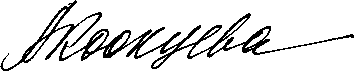 Приложение к Постановлению Президиума КРО Профсоюза № 20-3 от 22.08.2023 г.Информация о промежуточных итогах проекта«Цифровизация Профсоюза» в Республике КалмыкияВо исполнение решений VIII Съезда Профсоюза, в соответствии с Приоритетными направлениями деятельности Профсоюза на 2020-2025 годы, с 2020 года в Калмыцкой республиканской организации Профсоюза начата реализация федерального проекта «Цифровизация Общероссийского Профсоюза образования». В 2020 году составлен и утверждён реестр профсоюзных организаций КРО Профсоюза, далее согласно реестру, были составлены паспорта профсоюзных организаций и внесены данные председателей. По состоянию на 01 августа 2023 года на электронный учет в АИС поставлены 14328 членов Профсоюза, что составляет 100% от общего количества членов Профсоюза, состоящих на учете в КРО Профсоюза на 1 января 2023 года.Все территориальные и первичные организации выполнили задачу по формированию единого реестра КРО Общероссийского Профсоюза образования, выстроив  структуру региональной организации Профсоюза вплоть до каждой первичной профсоюзной организации, входящей в структуру соответствующих вышестоящих организаций Профсоюза. Каждой территориальной, первичной профсоюзной организации (выходящих на реском) был присвоен индивидуальный номер профсоюзной организации (ИНПО) и организован доступ в АИС председателям территориальных и первичных организаций Профсоюза (выходящих на реском) с помощью индивидуального логина и пароля.В течение 2022 года КРО Общероссийского Профсоюза образования и  ответственными за работу в АИС в территориальных организациях осуществлялся постоянный контроль за качеством и полнотой вносимых данных в паспорта территориальных и первичных организаций в АИС, в учетные карточки членов Профсоюза.Анализ работы показывает, что в паспортах ряда организаций Профсоюза и учетных карточках членов Профсоюза не заполнены поля (или вкладки), влияющие на формирование статистического отчета, заявления о перечислении членских профсоюзных взносов в автоматическом режиме, возможность использования онлайн-сервиса «Вступить в Профсоюз» и др. параметры.  Не полностью заполненные или ошибочные данные в АИС не позволяют сформировать актуальные отчеты о работе организаций Профсоюза по всей структуре.Председатели первичных и территориальных профсоюзных организаций, заполнившие обязательные поля паспортов своих организаций Профсоюза в АИС, в течение 2022 года активно пользовались функцией автоматического формирование статистических отчетов по формам 2-5 СП в АИС.В то же время на текущий период единый реестр не является актуальным, т.к. своевременно не вносят данные о вновь вступивших и снятых с учета членах Профсоюза. 9975 (69,6% от общего количества членов Профсоюза в АИС) члена Профсоюза имеют профсоюзный билет в виде пластиковой карты, а 778 члена Профсоюза используют виртуальную форму билета в мобильном приложении PROFCARDS.За 2022 год и первую половину 2023 года оформлено заявок на выпуск электронных профсоюзных билетов на 4501 ЭПБ больше, чем за 2021 году.Все члены Профсоюза, состоящие на электронном учете в АИС, автоматически являются участниками федеральной бонусной программы PROFCARDS через одноименное мобильное приложение. За период с 01 декабря 2021 по 31 октября 2022 года членами Профсоюза через PROFCARDS совершено 12063 покупки на общую сумму 23 045 126 руб., при этом их семейный бюджет пополнился на 71 500 руб. за счет возврата денежных средств за покупки, совершенные через программу PROFCARDS.Партнером Проекта ООО «Финфорт-Агентские сети» продолжается работа по привлечению к участию в программе федеральных торговых сетей, так и торгово-сервисных предприятий.Практически все члены Профсоюза обеспечены ЭПБ.  Лишь две первичные организации – ППО обучающихся КалмГУ им. Б.Б. Городовикова и ППО преподавателей и сотрудников КалмГУ им. Б.Б. Городовикова, которые используют электронные профсоюзные билеты в виде виртуального дубликата в мобильном приложении, личном кабинете. Следует отметить, что не все вновь принятые члены Профсоюза используют онлайн-сервис «Вступить в Профсоюз». Как показывает практика, онлайн-сервис «Вступить в Профсоюз» востребован в большой степени среди обучающихся (студентов). Доступ к данном сервису размещен на сайте Профсоюза, кнопка «Вступить в Профсоюз», которая ведет на сайт  lk/eseur.ru для активации личного кабинета члена Профсоюза.В 2022 году началось тестирование всеми первичными организациями форм отчета по коллективно-договорной кампании  (КДК-1 – для первичных, КДК 1.0 – для территориальных организаций Профсоюза) для последующего их применения всеми организациями Профсоюза с 01.01.2023г. Анализ заполнения форм КДК-1 представлен в таблице27 сентября 2022 года в День образования Профсоюза в соответствии с постановление Исполнительного комитета Профсоюза от 12 июня 2022 года № 12-6 «О проведении 27 сентября 2022года профсоюзного диктанта» была проведена Всероссийская просветительная акция в форме тотального профсоюзного диктанта (далее - Диктант).Всего в Диктанте приняло участие 368 членов Профсоюза из 11 территориальных организаций Профсоюза:- 258 (83,2%) члена Профсоюза успешно прошли Диктант и стали обладателями сертификата «Участник»- 52 (16,8%) члена Профсоюза получили сертификат «Отличник».Отчет об участии во Всероссийской просветительской акции "Профсоюзный диктант" 27 сентября 2022 года представлен в таблицеВ 2022 году продолжилась система обучения профсоюзного актива первичных, территориальных организаций Профсоюза по работе в АИС в форме онлайн-консультаций, вебинаров. Помимо обучении, ответственные за работу в АИС, профсоюзный актив первичных, территориальных своевременно получали квалифицированную помощь, консультации по техническим вопросам работы в АИС, по вопросам регистрации и возможности Федеральной бонусной программы Профсоюза Profcards, по всем организационным вопросам реализации Проекта.Безусловно, интенсивность применения цифровых технологий в деятельности организаций, ни в коем случае не заменяет традиционных форм работы, а является дополнительным инструментом в реализации стоящих перед профсоюзными организациями задач. Вместе с тем, в ряде профсоюзных организаций широкое использование информационно-телекоммуникационных технологий имеет серьезные ограничения, связанные с техническими (устаревшее оборудование, медленный и неустойчивый в ряде населенных пунктов интернет-сигнал), организационными и кадровыми проблемами. Эти и другие трудности предстоит настойчиво преодолевать, чтобы цифровые технологии стали привычным и доступным средством повышения эффективности профсоюзной деятельности.Ведущий специалист, ответственный за работу в АИС Профсоюза в РК Нандышева Г.Б.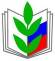 ПРОФЕССИОНАЛЬНЫЙ СОЮЗ РАБОТНИКОВ НАРОДНОГО ОБРАЗОВАНИЯ И НАУКИ РОССИЙСКОЙ ФЕДЕРАЦИИ(ОБЩЕРОССИЙСКИЙ ПРОФСОЮЗ ОБРАЗОВАНИЯ)КАЛМЫЦКАЯ РЕСПУБЛИКАНСКАЯ ОРГАНИЗАЦИЯПРЕЗИДИУМ__________________________________________________________                                        П О С Т А Н О В Л Е Н И Е    22.08.2023 г.                    №20-3                                      г.ЭлистаПрофорганизацииПрофорганизацииПрофорганизацииПрофорганизацииПрофорганизацииПрофорганизацииПрофорганизацииПрофорганизацииПрофорганизацииПрофорганизацииПрофорганизацииНомер строкиНомерНомерДатаСрокТип актаСтатус актаУведомительная регистрация в органе по трудуСрок продления сСрок продления до АктуальностьКалмыцкая республиканская организация ПрофсоюзаКалмыцкая республиканская организация ПрофсоюзаКалмыцкая республиканская организация ПрофсоюзаКалмыцкая республиканская организация ПрофсоюзаКалмыцкая республиканская организация ПрофсоюзаКалмыцкая республиканская организация ПрофсоюзаКалмыцкая республиканская организация ПрофсоюзаКалмыцкая республиканская организация ПрофсоюзаКалмыцкая республиканская организация ПрофсоюзаКалмыцкая республиканская организация ПрофсоюзаКалмыцкая республиканская организация ПрофсоюзаГородовиковская территориальная организация ПрофсоюзаГородовиковская территориальная организация ПрофсоюзаГородовиковская территориальная организация ПрофсоюзаГородовиковская территориальная организация ПрофсоюзаГородовиковская территориальная организация ПрофсоюзаГородовиковская территориальная организация ПрофсоюзаГородовиковская территориальная организация ПрофсоюзаГородовиковская территориальная организация ПрофсоюзаГородовиковская территориальная организация ПрофсоюзаГородовиковская территориальная организация ПрофсоюзаГородовиковская территориальная организация ПрофсоюзаМКОУ "Городовиковская СОШ № 3"МКОУ "Городовиковская СОШ № 3"МКОУ "Городовиковская СОШ № 3"МКОУ "Городовиковская СОШ № 3"МКОУ "Городовиковская СОШ № 3"МКОУ "Городовиковская СОШ № 3"МКОУ "Городовиковская СОШ № 3"МКОУ "Городовиковская СОШ № 3"МКОУ "Городовиковская СОШ № 3"МКОУ "Городовиковская СОШ № 3"МКОУ "Городовиковская СОШ № 3"112312314.02.202031.12.2022Коллективный договорПодписанДаДаППО Виноградненского лицеяППО Виноградненского лицеяППО Виноградненского лицеяППО Виноградненского лицеяППО Виноградненского лицеяППО Виноградненского лицеяППО Виноградненского лицеяППО Виноградненского лицеяППО Виноградненского лицеяППО Виноградненского лицеяППО Виноградненского лицея110310310.04.202010.04.2023Коллективный договорПодписанДаДаППО Городовиковской многопрофильной гимназииППО Городовиковской многопрофильной гимназииППО Городовиковской многопрофильной гимназииППО Городовиковской многопрофильной гимназииППО Городовиковской многопрофильной гимназииППО Городовиковской многопрофильной гимназииППО Городовиковской многопрофильной гимназииППО Городовиковской многопрофильной гимназииППО Городовиковской многопрофильной гимназииППО Городовиковской многопрофильной гимназииППО Городовиковской многопрофильной гимназии1979707.04.202031.12.2022Коллективный договорПодписанДаДаППО Городовиковской СОШ №1ППО Городовиковской СОШ №1ППО Городовиковской СОШ №1ППО Городовиковской СОШ №1ППО Городовиковской СОШ №1ППО Городовиковской СОШ №1ППО Городовиковской СОШ №1ППО Городовиковской СОШ №1ППО Городовиковской СОШ №1ППО Городовиковской СОШ №1ППО Городовиковской СОШ №1112012014.05.202031.12.2022Коллективный договорПодписанДаДаППО Городовиковской СОШ №2ППО Городовиковской СОШ №2ППО Городовиковской СОШ №2ППО Городовиковской СОШ №2ППО Городовиковской СОШ №2ППО Городовиковской СОШ №2ППО Городовиковской СОШ №2ППО Городовиковской СОШ №2ППО Городовиковской СОШ №2ППО Городовиковской СОШ №2ППО Городовиковской СОШ №2121521501.12.202031.12.2022Коллективный договорПодписанДаДаППО Детского сада "Алёнушка"ППО Детского сада "Алёнушка"ППО Детского сада "Алёнушка"ППО Детского сада "Алёнушка"ППО Детского сада "Алёнушка"ППО Детского сада "Алёнушка"ППО Детского сада "Алёнушка"ППО Детского сада "Алёнушка"ППО Детского сада "Алёнушка"ППО Детского сада "Алёнушка"ППО Детского сада "Алёнушка"1858520.12.201920.12.2023Коллективный договорПодписанДаДаППО Детского сада "Колокольчик"ППО Детского сада "Колокольчик"ППО Детского сада "Колокольчик"ППО Детского сада "Колокольчик"ППО Детского сада "Колокольчик"ППО Детского сада "Колокольчик"ППО Детского сада "Колокольчик"ППО Детского сада "Колокольчик"ППО Детского сада "Колокольчик"ППО Детского сада "Колокольчик"ППО Детского сада "Колокольчик"110010014.02.202031.12.2023Коллективный договорПодписанДаДаППО Детского сада "Малыш"ППО Детского сада "Малыш"ППО Детского сада "Малыш"ППО Детского сада "Малыш"ППО Детского сада "Малыш"ППО Детского сада "Малыш"ППО Детского сада "Малыш"ППО Детского сада "Малыш"ППО Детского сада "Малыш"ППО Детского сада "Малыш"ППО Детского сада "Малыш"110110120.12.201931.12.2023Коллективный договорПодписанДаДаППО Детского сада "Ручеёк"ППО Детского сада "Ручеёк"ППО Детского сада "Ручеёк"ППО Детского сада "Ручеёк"ППО Детского сада "Ручеёк"ППО Детского сада "Ручеёк"ППО Детского сада "Ручеёк"ППО Детского сада "Ручеёк"ППО Детского сада "Ручеёк"ППО Детского сада "Ручеёк"ППО Детского сада "Ручеёк"110910920.12.201931.12.2023Коллективный договорПодписанДаДаППО Детского сада "Сказка"ППО Детского сада "Сказка"ППО Детского сада "Сказка"ППО Детского сада "Сказка"ППО Детского сада "Сказка"ППО Детского сада "Сказка"ППО Детского сада "Сказка"ППО Детского сада "Сказка"ППО Детского сада "Сказка"ППО Детского сада "Сказка"ППО Детского сада "Сказка"117317323.12.201923.12.2023Коллективный договорПодписанДаДаППО Детского сада "Солнышко"ППО Детского сада "Солнышко"ППО Детского сада "Солнышко"ППО Детского сада "Солнышко"ППО Детского сада "Солнышко"ППО Детского сада "Солнышко"ППО Детского сада "Солнышко"ППО Детского сада "Солнышко"ППО Детского сада "Солнышко"ППО Детского сада "Солнышко"ППО Детского сада "Солнышко"111011015.04.202015.04.2023Коллективный договорПодписанДаДаППО Детского сада "Тополёк"ППО Детского сада "Тополёк"ППО Детского сада "Тополёк"ППО Детского сада "Тополёк"ППО Детского сада "Тополёк"ППО Детского сада "Тополёк"ППО Детского сада "Тополёк"ППО Детского сада "Тополёк"ППО Детского сада "Тополёк"ППО Детского сада "Тополёк"ППО Детского сада "Тополёк"1848430.03.202030.03.2023Коллективный договорПодписанДаДаППО Кировского сельского лицеяППО Кировского сельского лицеяППО Кировского сельского лицеяППО Кировского сельского лицеяППО Кировского сельского лицеяППО Кировского сельского лицеяППО Кировского сельского лицеяППО Кировского сельского лицеяППО Кировского сельского лицеяППО Кировского сельского лицеяППО Кировского сельского лицея1787826.03.202026.03.2023Коллективный договорПодписанДаДаППО МБУ ДО ДДТППО МБУ ДО ДДТППО МБУ ДО ДДТППО МБУ ДО ДДТППО МБУ ДО ДДТППО МБУ ДО ДДТППО МБУ ДО ДДТППО МБУ ДО ДДТППО МБУ ДО ДДТППО МБУ ДО ДДТППО МБУ ДО ДДТ1959509.01.202031.12.2022Коллективный договорПодписанДаДаППО Чапаевской СОШППО Чапаевской СОШППО Чапаевской СОШППО Чапаевской СОШППО Чапаевской СОШППО Чапаевской СОШППО Чапаевской СОШППО Чапаевской СОШППО Чапаевской СОШППО Чапаевской СОШППО Чапаевской СОШ111511510.02.202031.12.2022Коллективный договорПодписанДаДаППО Южной СОШППО Южной СОШППО Южной СОШППО Южной СОШППО Южной СОШППО Южной СОШППО Южной СОШППО Южной СОШППО Южной СОШППО Южной СОШППО Южной СОШ110710715.04.202015.04.2023Коллективный договорПодписанДаДаИки-Бурульская территориальная организация ПрофсоюзаИки-Бурульская территориальная организация ПрофсоюзаИки-Бурульская территориальная организация ПрофсоюзаИки-Бурульская территориальная организация ПрофсоюзаИки-Бурульская территориальная организация ПрофсоюзаИки-Бурульская территориальная организация ПрофсоюзаИки-Бурульская территориальная организация ПрофсоюзаИки-Бурульская территориальная организация ПрофсоюзаИки-Бурульская территориальная организация ПрофсоюзаИки-Бурульская территориальная организация ПрофсоюзаИки-Бурульская территориальная организация ПрофсоюзаППО Детского сада "Байрта"ППО Детского сада "Байрта"ППО Детского сада "Байрта"ППО Детского сада "Байрта"ППО Детского сада "Байрта"ППО Детского сада "Байрта"ППО Детского сада "Байрта"ППО Детского сада "Байрта"ППО Детского сада "Байрта"ППО Детского сада "Байрта"ППО Детского сада "Байрта"117517531.07.202031.12.2023Коллективный договорПодписанДаДаППО Детского сада "Торга"ППО Детского сада "Торга"ППО Детского сада "Торга"ППО Детского сада "Торга"ППО Детского сада "Торга"ППО Детского сада "Торга"ППО Детского сада "Торга"ППО Детского сада "Торга"ППО Детского сада "Торга"ППО Детского сада "Торга"ППО Детского сада "Торга"117917909.12.202231.12.2024Коллективный договорПодписанДаНетППО Зултурганской СОШППО Зултурганской СОШППО Зултурганской СОШППО Зултурганской СОШППО Зултурганской СОШППО Зултурганской СОШППО Зултурганской СОШППО Зултурганской СОШППО Зултурганской СОШППО Зултурганской СОШППО Зултурганской СОШ1888817.02.202031.12.2022Коллективный договорПодписанДаДаППО Зундинской СОШППО Зундинской СОШППО Зундинской СОШППО Зундинской СОШППО Зундинской СОШППО Зундинской СОШППО Зундинской СОШППО Зундинской СОШППО Зундинской СОШППО Зундинской СОШППО Зундинской СОШ1252514.01.202114.01.2024Коллективный договорПодписанДаДаППО Ики-Бурульского ЦДОППО Ики-Бурульского ЦДОППО Ики-Бурульского ЦДОППО Ики-Бурульского ЦДОППО Ики-Бурульского ЦДОППО Ики-Бурульского ЦДОППО Ики-Бурульского ЦДОППО Ики-Бурульского ЦДОППО Ики-Бурульского ЦДОППО Ики-Бурульского ЦДОППО Ики-Бурульского ЦДО13310.02.202110.02.2023Коллективный договорПодписанДаДаППО Ики-Бурульской ДЮСШППО Ики-Бурульской ДЮСШППО Ики-Бурульской ДЮСШППО Ики-Бурульской ДЮСШППО Ики-Бурульской ДЮСШППО Ики-Бурульской ДЮСШППО Ики-Бурульской ДЮСШППО Ики-Бурульской ДЮСШППО Ики-Бурульской ДЮСШППО Ики-Бурульской ДЮСШППО Ики-Бурульской ДЮСШ115115127.08.202127.08.2024Коллективный договорПодписанДаДаППО Ики-Бурульской СОШППО Ики-Бурульской СОШППО Ики-Бурульской СОШППО Ики-Бурульской СОШППО Ики-Бурульской СОШППО Ики-Бурульской СОШППО Ики-Бурульской СОШППО Ики-Бурульской СОШППО Ики-Бурульской СОШППО Ики-Бурульской СОШППО Ики-Бурульской СОШ1717129.12.202031.12.2023Коллективный договорПодписанДаДаППО Кевюдовской СОШППО Кевюдовской СОШППО Кевюдовской СОШППО Кевюдовской СОШППО Кевюдовской СОШППО Кевюдовской СОШППО Кевюдовской СОШППО Кевюдовской СОШППО Кевюдовской СОШППО Кевюдовской СОШППО Кевюдовской СОШ122222203.12.202003.12.2022Коллективный договорПодписанДаДаППО Приманычской СОШППО Приманычской СОШППО Приманычской СОШППО Приманычской СОШППО Приманычской СОШППО Приманычской СОШППО Приманычской СОШППО Приманычской СОШППО Приманычской СОШППО Приманычской СОШППО Приманычской СОШ120120103.09.202003.09.2023Коллективный договорПодписанДаДаППО Ут-Салинской СОШППО Ут-Салинской СОШППО Ут-Салинской СОШППО Ут-Салинской СОШППО Ут-Салинской СОШППО Ут-Салинской СОШППО Ут-Салинской СОШППО Ут-Салинской СОШППО Ут-Салинской СОШППО Ут-Салинской СОШППО Ут-Салинской СОШ1757501.09.202001.09.2023Коллективный договорПодписанДаДаППО Хомутниковской СОШППО Хомутниковской СОШППО Хомутниковской СОШППО Хомутниковской СОШППО Хомутниковской СОШППО Хомутниковской СОШППО Хомутниковской СОШППО Хомутниковской СОШППО Хомутниковской СОШППО Хомутниковской СОШППО Хомутниковской СОШ110810825.03.202131.12.2023Коллективный договорПодписанДаДаППО Южненской СОШППО Южненской СОШППО Южненской СОШППО Южненской СОШППО Южненской СОШППО Южненской СОШППО Южненской СОШППО Южненской СОШППО Южненской СОШППО Южненской СОШППО Южненской СОШ1131316.12.202031.12.2022Коллективный договорПодписанДаДаКетченеровская территориальная организация ПрофсоюзаКетченеровская территориальная организация ПрофсоюзаКетченеровская территориальная организация ПрофсоюзаКетченеровская территориальная организация ПрофсоюзаКетченеровская территориальная организация ПрофсоюзаКетченеровская территориальная организация ПрофсоюзаКетченеровская территориальная организация ПрофсоюзаКетченеровская территориальная организация ПрофсоюзаКетченеровская территориальная организация ПрофсоюзаКетченеровская территориальная организация ПрофсоюзаКетченеровская территориальная организация ПрофсоюзаППО Алцынхутинский детский сад "Нарн"ППО Алцынхутинский детский сад "Нарн"ППО Алцынхутинский детский сад "Нарн"ППО Алцынхутинский детский сад "Нарн"ППО Алцынхутинский детский сад "Нарн"ППО Алцынхутинский детский сад "Нарн"ППО Алцынхутинский детский сад "Нарн"ППО Алцынхутинский детский сад "Нарн"ППО Алцынхутинский детский сад "Нарн"ППО Алцынхутинский детский сад "Нарн"ППО Алцынхутинский детский сад "Нарн"1161615.09.202015.09.2023Коллективный договорПодписанДаДаППО Алцынхутинской СОШ им. Г.О. РокчинскогоППО Алцынхутинской СОШ им. Г.О. РокчинскогоППО Алцынхутинской СОШ им. Г.О. РокчинскогоППО Алцынхутинской СОШ им. Г.О. РокчинскогоППО Алцынхутинской СОШ им. Г.О. РокчинскогоППО Алцынхутинской СОШ им. Г.О. РокчинскогоППО Алцынхутинской СОШ им. Г.О. РокчинскогоППО Алцынхутинской СОШ им. Г.О. РокчинскогоППО Алцынхутинской СОШ им. Г.О. РокчинскогоППО Алцынхутинской СОШ им. Г.О. РокчинскогоППО Алцынхутинской СОШ им. Г.О. Рокчинского1121220.03.202020.03.2025Коллективный договорПодписанДаДаППО ДЮСШ Кетченеровского района РКППО ДЮСШ Кетченеровского района РКППО ДЮСШ Кетченеровского района РКППО ДЮСШ Кетченеровского района РКППО ДЮСШ Кетченеровского района РКППО ДЮСШ Кетченеровского района РКППО ДЮСШ Кетченеровского района РКППО ДЮСШ Кетченеровского района РКППО ДЮСШ Кетченеровского района РКППО ДЮСШ Кетченеровского района РКППО ДЮСШ Кетченеровского района РК1141423.03.201923.03.2024Коллективный договорПодписанДаДаППО Ергенинской СОШ им. Л.О. ИнджиеваППО Ергенинской СОШ им. Л.О. ИнджиеваППО Ергенинской СОШ им. Л.О. ИнджиеваППО Ергенинской СОШ им. Л.О. ИнджиеваППО Ергенинской СОШ им. Л.О. ИнджиеваППО Ергенинской СОШ им. Л.О. ИнджиеваППО Ергенинской СОШ им. Л.О. ИнджиеваППО Ергенинской СОШ им. Л.О. ИнджиеваППО Ергенинской СОШ им. Л.О. ИнджиеваППО Ергенинской СОШ им. Л.О. ИнджиеваППО Ергенинской СОШ им. Л.О. Инджиева13314.01.202131.12.2023Коллективный договорПодписанДаДаППО Кегультинского детского сада "Бамб Цецг"ППО Кегультинского детского сада "Бамб Цецг"ППО Кегультинского детского сада "Бамб Цецг"ППО Кегультинского детского сада "Бамб Цецг"ППО Кегультинского детского сада "Бамб Цецг"ППО Кегультинского детского сада "Бамб Цецг"ППО Кегультинского детского сада "Бамб Цецг"ППО Кегультинского детского сада "Бамб Цецг"ППО Кегультинского детского сада "Бамб Цецг"ППО Кегультинского детского сада "Бамб Цецг"ППО Кегультинского детского сада "Бамб Цецг"1101006.09.202106.09.2023Коллективный договорПодписанДаДаППО Кегультинской СОШППО Кегультинской СОШППО Кегультинской СОШППО Кегультинской СОШППО Кегультинской СОШППО Кегультинской СОШППО Кегультинской СОШППО Кегультинской СОШППО Кегультинской СОШППО Кегультинской СОШППО Кегультинской СОШ1383815.02.202015.02.2023Коллективный договорПодписанДаДаППО Кетченеровского детского сада "Ромашка"ППО Кетченеровского детского сада "Ромашка"ППО Кетченеровского детского сада "Ромашка"ППО Кетченеровского детского сада "Ромашка"ППО Кетченеровского детского сада "Ромашка"ППО Кетченеровского детского сада "Ромашка"ППО Кетченеровского детского сада "Ромашка"ППО Кетченеровского детского сада "Ромашка"ППО Кетченеровского детского сада "Ромашка"ППО Кетченеровского детского сада "Ромашка"ППО Кетченеровского детского сада "Ромашка"1141414.10.201914.10.2022Коллективный договорПродленДа01.09.202201.09.2023ДаППО Кетченеровского детского сада "Сайгачонок"ППО Кетченеровского детского сада "Сайгачонок"ППО Кетченеровского детского сада "Сайгачонок"ППО Кетченеровского детского сада "Сайгачонок"ППО Кетченеровского детского сада "Сайгачонок"ППО Кетченеровского детского сада "Сайгачонок"ППО Кетченеровского детского сада "Сайгачонок"ППО Кетченеровского детского сада "Сайгачонок"ППО Кетченеровского детского сада "Сайгачонок"ППО Кетченеровского детского сада "Сайгачонок"ППО Кетченеровского детского сада "Сайгачонок"14415.02.202115.02.2024Коллективный договорПодписанДаДаППО Кетченеровской детской школы искусствППО Кетченеровской детской школы искусствППО Кетченеровской детской школы искусствППО Кетченеровской детской школы искусствППО Кетченеровской детской школы искусствППО Кетченеровской детской школы искусствППО Кетченеровской детской школы искусствППО Кетченеровской детской школы искусствППО Кетченеровской детской школы искусствППО Кетченеровской детской школы искусствППО Кетченеровской детской школы искусств1151514.03.201914.03.2022Коллективный договорПродленДа15.03.202215.03.2023ДаППО Кетченеровской многопрофильной гимназии им. Х.КосиеваППО Кетченеровской многопрофильной гимназии им. Х.КосиеваППО Кетченеровской многопрофильной гимназии им. Х.КосиеваППО Кетченеровской многопрофильной гимназии им. Х.КосиеваППО Кетченеровской многопрофильной гимназии им. Х.КосиеваППО Кетченеровской многопрофильной гимназии им. Х.КосиеваППО Кетченеровской многопрофильной гимназии им. Х.КосиеваППО Кетченеровской многопрофильной гимназии им. Х.КосиеваППО Кетченеровской многопрофильной гимназии им. Х.КосиеваППО Кетченеровской многопрофильной гимназии им. Х.КосиеваППО Кетченеровской многопрофильной гимназии им. Х.Косиева1121220.05.201920.05.2024Коллективный договорПодписанДаДаППО МКДОУ Ергенинский детский сад "Герл"ППО МКДОУ Ергенинский детский сад "Герл"ППО МКДОУ Ергенинский детский сад "Герл"ППО МКДОУ Ергенинский детский сад "Герл"ППО МКДОУ Ергенинский детский сад "Герл"ППО МКДОУ Ергенинский детский сад "Герл"ППО МКДОУ Ергенинский детский сад "Герл"ППО МКДОУ Ергенинский детский сад "Герл"ППО МКДОУ Ергенинский детский сад "Герл"ППО МКДОУ Ергенинский детский сад "Герл"ППО МКДОУ Ергенинский детский сад "Герл"1151502.09.201902.09.2022Коллективный договорПродленДа02.09.202231.12.2022ДаППО МКДОУ Эвдиковский детский сад "Байр"ППО МКДОУ Эвдиковский детский сад "Байр"ППО МКДОУ Эвдиковский детский сад "Байр"ППО МКДОУ Эвдиковский детский сад "Байр"ППО МКДОУ Эвдиковский детский сад "Байр"ППО МКДОУ Эвдиковский детский сад "Байр"ППО МКДОУ Эвдиковский детский сад "Байр"ППО МКДОУ Эвдиковский детский сад "Байр"ППО МКДОУ Эвдиковский детский сад "Байр"ППО МКДОУ Эвдиковский детский сад "Байр"ППО МКДОУ Эвдиковский детский сад "Байр"1242401.09.202101.09.2024Коллективный договорПодписанДаДаППО Отдела образования и культуры Администрации Кетченеровского РМО РКППО Отдела образования и культуры Администрации Кетченеровского РМО РКППО Отдела образования и культуры Администрации Кетченеровского РМО РКППО Отдела образования и культуры Администрации Кетченеровского РМО РКППО Отдела образования и культуры Администрации Кетченеровского РМО РКППО Отдела образования и культуры Администрации Кетченеровского РМО РКППО Отдела образования и культуры Администрации Кетченеровского РМО РКППО Отдела образования и культуры Администрации Кетченеровского РМО РКППО Отдела образования и культуры Администрации Кетченеровского РМО РКППО Отдела образования и культуры Администрации Кетченеровского РМО РКППО Отдела образования и культуры Администрации Кетченеровского РМО РК1212120.02.202020.02.2025Коллективный договорПодписанДаДаППО Сарпинской СОШППО Сарпинской СОШППО Сарпинской СОШППО Сарпинской СОШППО Сарпинской СОШППО Сарпинской СОШППО Сарпинской СОШППО Сарпинской СОШППО Сарпинской СОШППО Сарпинской СОШППО Сарпинской СОШ12224.08.202024.08.2023Коллективный договорПодписанДаДаППО Тугтунской СОШППО Тугтунской СОШППО Тугтунской СОШППО Тугтунской СОШППО Тугтунской СОШППО Тугтунской СОШППО Тугтунской СОШППО Тугтунской СОШППО Тугтунской СОШППО Тугтунской СОШППО Тугтунской СОШ15521.04.202121.04.2024Коллективный договорПодписанДаДаППО Шаттинского детского сада "Теремок"ППО Шаттинского детского сада "Теремок"ППО Шаттинского детского сада "Теремок"ППО Шаттинского детского сада "Теремок"ППО Шаттинского детского сада "Теремок"ППО Шаттинского детского сада "Теремок"ППО Шаттинского детского сада "Теремок"ППО Шаттинского детского сада "Теремок"ППО Шаттинского детского сада "Теремок"ППО Шаттинского детского сада "Теремок"ППО Шаттинского детского сада "Теремок"1191914.04.202012.04.2024Коллективный договорПодписанДаДаППО Шаттинской СОШППО Шаттинской СОШППО Шаттинской СОШППО Шаттинской СОШППО Шаттинской СОШППО Шаттинской СОШППО Шаттинской СОШППО Шаттинской СОШППО Шаттинской СОШППО Шаттинской СОШППО Шаттинской СОШ18824.02.202024.02.2023Коллективный договорПодписанДаДаППО Шин-Мерской СОШППО Шин-Мерской СОШППО Шин-Мерской СОШППО Шин-Мерской СОШППО Шин-Мерской СОШППО Шин-Мерской СОШППО Шин-Мерской СОШППО Шин-Мерской СОШППО Шин-Мерской СОШППО Шин-Мерской СОШППО Шин-Мерской СОШ1222213.01.202013.01.2023Коллективный договорПодписанДаДаППО Эвдыковской ООШППО Эвдыковской ООШППО Эвдыковской ООШППО Эвдыковской ООШППО Эвдыковской ООШППО Эвдыковской ООШППО Эвдыковской ООШППО Эвдыковской ООШППО Эвдыковской ООШППО Эвдыковской ООШППО Эвдыковской ООШ115915916.08.201916.08.2022Коллективный договорПродленДа16.08.202216.08.2023ДаЛаганская территориальная организация ПрофсоюзаЛаганская территориальная организация ПрофсоюзаЛаганская территориальная организация ПрофсоюзаЛаганская территориальная организация ПрофсоюзаЛаганская территориальная организация ПрофсоюзаЛаганская территориальная организация ПрофсоюзаЛаганская территориальная организация ПрофсоюзаЛаганская территориальная организация ПрофсоюзаЛаганская территориальная организация ПрофсоюзаЛаганская территориальная организация ПрофсоюзаЛаганская территориальная организация ПрофсоюзаППО Детского сада "Буратино"ППО Детского сада "Буратино"ППО Детского сада "Буратино"ППО Детского сада "Буратино"ППО Детского сада "Буратино"ППО Детского сада "Буратино"ППО Детского сада "Буратино"ППО Детского сада "Буратино"ППО Детского сада "Буратино"ППО Детского сада "Буратино"ППО Детского сада "Буратино"110210206.06.201606.06.2019Коллективный договорПродленДа07.06.201931.12.2022ДаППО Детского сада "Герел"ППО Детского сада "Герел"ППО Детского сада "Герел"ППО Детского сада "Герел"ППО Детского сада "Герел"ППО Детского сада "Герел"ППО Детского сада "Герел"ППО Детского сада "Герел"ППО Детского сада "Герел"ППО Детского сада "Герел"ППО Детского сада "Герел"117717703.08.201931.12.2022Коллективный договорПодписанДаДаППО Детского сада "Джангр"ППО Детского сада "Джангр"ППО Детского сада "Джангр"ППО Детского сада "Джангр"ППО Детского сада "Джангр"ППО Детского сада "Джангр"ППО Детского сада "Джангр"ППО Детского сада "Джангр"ППО Детского сада "Джангр"ППО Детского сада "Джангр"ППО Детского сада "Джангр"118118130.09.201931.12.2022Коллективный договорПодписанДаДаППО Детского сада "Нарн" ППО Детского сада "Нарн" ППО Детского сада "Нарн" ППО Детского сада "Нарн" ППО Детского сада "Нарн" ППО Детского сада "Нарн" ППО Детского сада "Нарн" ППО Детского сада "Нарн" ППО Детского сада "Нарн" ППО Детского сада "Нарн" ППО Детского сада "Нарн" 19911.01.201331.12.2015Коллективный договорПродленДа01.01.201631.12.2022ДаППО Детского сада "Солнышко"ППО Детского сада "Солнышко"ППО Детского сада "Солнышко"ППО Детского сада "Солнышко"ППО Детского сада "Солнышко"ППО Детского сада "Солнышко"ППО Детского сада "Солнышко"ППО Детского сада "Солнышко"ППО Детского сада "Солнышко"ППО Детского сада "Солнышко"ППО Детского сада "Солнышко"11121.10.201931.12.2022Коллективный договорПодписанДаДаППО Детского сада "Тополек"ППО Детского сада "Тополек"ППО Детского сада "Тополек"ППО Детского сада "Тополек"ППО Детского сада "Тополек"ППО Детского сада "Тополек"ППО Детского сада "Тополек"ППО Детского сада "Тополек"ППО Детского сада "Тополек"ППО Детского сада "Тополек"ППО Детского сада "Тополек"121721719.11.201931.12.2022Коллективный договорПодписанДаДаППО Детского сада "Харада"ППО Детского сада "Харада"ППО Детского сада "Харада"ППО Детского сада "Харада"ППО Детского сада "Харада"ППО Детского сада "Харада"ППО Детского сада "Харада"ППО Детского сада "Харада"ППО Детского сада "Харада"ППО Детского сада "Харада"ППО Детского сада "Харада"14415.08.201931.12.2022Коллективный договорПодписанДаДаППО Лаганской СОШ №1 им. Люлякина И.М.ППО Лаганской СОШ №1 им. Люлякина И.М.ППО Лаганской СОШ №1 им. Люлякина И.М.ППО Лаганской СОШ №1 им. Люлякина И.М.ППО Лаганской СОШ №1 им. Люлякина И.М.ППО Лаганской СОШ №1 им. Люлякина И.М.ППО Лаганской СОШ №1 им. Люлякина И.М.ППО Лаганской СОШ №1 им. Люлякина И.М.ППО Лаганской СОШ №1 им. Люлякина И.М.ППО Лаганской СОШ №1 им. Люлякина И.М.ППО Лаганской СОШ №1 им. Люлякина И.М.1949426.05.201626.05.2019Коллективный договорПродленДа27.05.202027.05.2023ДаППО Лаганской СОШ №3 им. Очирова Л-Г. Б."ППО Лаганской СОШ №3 им. Очирова Л-Г. Б."ППО Лаганской СОШ №3 им. Очирова Л-Г. Б."ППО Лаганской СОШ №3 им. Очирова Л-Г. Б."ППО Лаганской СОШ №3 им. Очирова Л-Г. Б."ППО Лаганской СОШ №3 им. Очирова Л-Г. Б."ППО Лаганской СОШ №3 им. Очирова Л-Г. Б."ППО Лаганской СОШ №3 им. Очирова Л-Г. Б."ППО Лаганской СОШ №3 им. Очирова Л-Г. Б."ППО Лаганской СОШ №3 им. Очирова Л-Г. Б."ППО Лаганской СОШ №3 им. Очирова Л-Г. Б."1686825.06.201531.12.2018Коллективный договорПродленДа01.01.201931.12.2022ДаППО Лаганской СОШ №4 им. Джамбинова З.Э.ППО Лаганской СОШ №4 им. Джамбинова З.Э.ППО Лаганской СОШ №4 им. Джамбинова З.Э.ППО Лаганской СОШ №4 им. Джамбинова З.Э.ППО Лаганской СОШ №4 им. Джамбинова З.Э.ППО Лаганской СОШ №4 им. Джамбинова З.Э.ППО Лаганской СОШ №4 им. Джамбинова З.Э.ППО Лаганской СОШ №4 им. Джамбинова З.Э.ППО Лаганской СОШ №4 им. Джамбинова З.Э.ППО Лаганской СОШ №4 им. Джамбинова З.Э.ППО Лаганской СОШ №4 им. Джамбинова З.Э.12209.09.201531.12.2018Коллективный договорПродленДа01.01.201931.12.2022ДаППО ЛДЮСШ им. Анханова В.Г.ППО ЛДЮСШ им. Анханова В.Г.ППО ЛДЮСШ им. Анханова В.Г.ППО ЛДЮСШ им. Анханова В.Г.ППО ЛДЮСШ им. Анханова В.Г.ППО ЛДЮСШ им. Анханова В.Г.ППО ЛДЮСШ им. Анханова В.Г.ППО ЛДЮСШ им. Анханова В.Г.ППО ЛДЮСШ им. Анханова В.Г.ППО ЛДЮСШ им. Анханова В.Г.ППО ЛДЮСШ им. Анханова В.Г.114.01.201914.01.2024Коллективный договорПодписанНетДаППО Многопрофильной гимназии г.ЛаганиППО Многопрофильной гимназии г.ЛаганиППО Многопрофильной гимназии г.ЛаганиППО Многопрофильной гимназии г.ЛаганиППО Многопрофильной гимназии г.ЛаганиППО Многопрофильной гимназии г.ЛаганиППО Многопрофильной гимназии г.ЛаганиППО Многопрофильной гимназии г.ЛаганиППО Многопрофильной гимназии г.ЛаганиППО Многопрофильной гимназии г.ЛаганиППО Многопрофильной гимназии г.Лагани1696925.06.201524.06.2018Коллективный договорПродленДа25.06.201831.12.2022ДаППО Северной СОШ им. Лиджи-Горяева Т. Л-Г.ППО Северной СОШ им. Лиджи-Горяева Т. Л-Г.ППО Северной СОШ им. Лиджи-Горяева Т. Л-Г.ППО Северной СОШ им. Лиджи-Горяева Т. Л-Г.ППО Северной СОШ им. Лиджи-Горяева Т. Л-Г.ППО Северной СОШ им. Лиджи-Горяева Т. Л-Г.ППО Северной СОШ им. Лиджи-Горяева Т. Л-Г.ППО Северной СОШ им. Лиджи-Горяева Т. Л-Г.ППО Северной СОШ им. Лиджи-Горяева Т. Л-Г.ППО Северной СОШ им. Лиджи-Горяева Т. Л-Г.ППО Северной СОШ им. Лиджи-Горяева Т. Л-Г.111511515.03.201615.03.2019Коллективный договорПродленДа16.03.201931.12.2022ДаППО Уланхольской СОШ им. Зая-ПандитыППО Уланхольской СОШ им. Зая-ПандитыППО Уланхольской СОШ им. Зая-ПандитыППО Уланхольской СОШ им. Зая-ПандитыППО Уланхольской СОШ им. Зая-ПандитыППО Уланхольской СОШ им. Зая-ПандитыППО Уланхольской СОШ им. Зая-ПандитыППО Уланхольской СОШ им. Зая-ПандитыППО Уланхольской СОШ им. Зая-ПандитыППО Уланхольской СОШ им. Зая-ПандитыППО Уланхольской СОШ им. Зая-Пандиты12229.12.201231.12.2015Коллективный договорПродленДа01.01.201631.12.2022ДаМалодербетовская территориальная организация ПрофсоюзаМалодербетовская территориальная организация ПрофсоюзаМалодербетовская территориальная организация ПрофсоюзаМалодербетовская территориальная организация ПрофсоюзаМалодербетовская территориальная организация ПрофсоюзаМалодербетовская территориальная организация ПрофсоюзаМалодербетовская территориальная организация ПрофсоюзаМалодербетовская территориальная организация ПрофсоюзаМалодербетовская территориальная организация ПрофсоюзаМалодербетовская территориальная организация ПрофсоюзаМалодербетовская территориальная организация ПрофсоюзаППО Детского сада №1 "Колокольчик"ППО Детского сада №1 "Колокольчик"ППО Детского сада №1 "Колокольчик"ППО Детского сада №1 "Колокольчик"ППО Детского сада №1 "Колокольчик"ППО Детского сада №1 "Колокольчик"ППО Детского сада №1 "Колокольчик"ППО Детского сада №1 "Колокольчик"ППО Детского сада №1 "Колокольчик"ППО Детского сада №1 "Колокольчик"ППО Детского сада №1 "Колокольчик"1121230.01.202030.12.2022Коллективный договорПодписанДаДаППО Детского сада №2 "Солнышко"ППО Детского сада №2 "Солнышко"ППО Детского сада №2 "Солнышко"ППО Детского сада №2 "Солнышко"ППО Детского сада №2 "Солнышко"ППО Детского сада №2 "Солнышко"ППО Детского сада №2 "Солнышко"ППО Детского сада №2 "Солнышко"ППО Детского сада №2 "Солнышко"ППО Детского сада №2 "Солнышко"ППО Детского сада №2 "Солнышко"1595910.04.201910.04.2022Коллективный договорПродленДа10.04.202210.04.2024ДаППО Детского сада №3 "Баир"ППО Детского сада №3 "Баир"ППО Детского сада №3 "Баир"ППО Детского сада №3 "Баир"ППО Детского сада №3 "Баир"ППО Детского сада №3 "Баир"ППО Детского сада №3 "Баир"ППО Детского сада №3 "Баир"ППО Детского сада №3 "Баир"ППО Детского сада №3 "Баир"ППО Детского сада №3 "Баир"112312305.07.202105.07.2023Коллективный договорПодписанДаДаППО Зургановской СОШППО Зургановской СОШППО Зургановской СОШППО Зургановской СОШППО Зургановской СОШППО Зургановской СОШППО Зургановской СОШППО Зургановской СОШППО Зургановской СОШППО Зургановской СОШППО Зургановской СОШ114114108.06.202003.02.2023Коллективный договорПодписанДаДаППО Ики-Бухусовской СОШ им. П.М. ЭрдниеваППО Ики-Бухусовской СОШ им. П.М. ЭрдниеваППО Ики-Бухусовской СОШ им. П.М. ЭрдниеваППО Ики-Бухусовской СОШ им. П.М. ЭрдниеваППО Ики-Бухусовской СОШ им. П.М. ЭрдниеваППО Ики-Бухусовской СОШ им. П.М. ЭрдниеваППО Ики-Бухусовской СОШ им. П.М. ЭрдниеваППО Ики-Бухусовской СОШ им. П.М. ЭрдниеваППО Ики-Бухусовской СОШ им. П.М. ЭрдниеваППО Ики-Бухусовской СОШ им. П.М. ЭрдниеваППО Ики-Бухусовской СОШ им. П.М. Эрдниева1868604.05.202231.12.2024Коллективный договорПодписанДаНетППО Малодербетовской гимназии им. Б.Б. БадмаеваППО Малодербетовской гимназии им. Б.Б. БадмаеваППО Малодербетовской гимназии им. Б.Б. БадмаеваППО Малодербетовской гимназии им. Б.Б. БадмаеваППО Малодербетовской гимназии им. Б.Б. БадмаеваППО Малодербетовской гимназии им. Б.Б. БадмаеваППО Малодербетовской гимназии им. Б.Б. БадмаеваППО Малодербетовской гимназии им. Б.Б. БадмаеваППО Малодербетовской гимназии им. Б.Б. БадмаеваППО Малодербетовской гимназии им. Б.Б. БадмаеваППО Малодербетовской гимназии им. Б.Б. Бадмаева1626230.12.201913.03.2023Коллективный договорПодписанДаДаППО Малодербетовской СОШ им. К.Д. УбушиевойППО Малодербетовской СОШ им. К.Д. УбушиевойППО Малодербетовской СОШ им. К.Д. УбушиевойППО Малодербетовской СОШ им. К.Д. УбушиевойППО Малодербетовской СОШ им. К.Д. УбушиевойППО Малодербетовской СОШ им. К.Д. УбушиевойППО Малодербетовской СОШ им. К.Д. УбушиевойППО Малодербетовской СОШ им. К.Д. УбушиевойППО Малодербетовской СОШ им. К.Д. УбушиевойППО Малодербетовской СОШ им. К.Д. УбушиевойППО Малодербетовской СОШ им. К.Д. Убушиевой117917914.12.202114.12.2024Коллективный договорПодписанДаДаППО Плодовитенского детского сада "Ромашка"ППО Плодовитенского детского сада "Ромашка"ППО Плодовитенского детского сада "Ромашка"ППО Плодовитенского детского сада "Ромашка"ППО Плодовитенского детского сада "Ромашка"ППО Плодовитенского детского сада "Ромашка"ППО Плодовитенского детского сада "Ромашка"ППО Плодовитенского детского сада "Ромашка"ППО Плодовитенского детского сада "Ромашка"ППО Плодовитенского детского сада "Ромашка"ППО Плодовитенского детского сада "Ромашка"1454501.04.202101.04.2024Коллективный договорПодписанДаДаППО Плодовитенской СОШППО Плодовитенской СОШППО Плодовитенской СОШППО Плодовитенской СОШППО Плодовитенской СОШППО Плодовитенской СОШППО Плодовитенской СОШППО Плодовитенской СОШППО Плодовитенской СОШППО Плодовитенской СОШППО Плодовитенской СОШ1181811.12.201911.12.2023Коллективный договорПодписанДаДаППО Тундутовского детского сада "Светлячок"ППО Тундутовского детского сада "Светлячок"ППО Тундутовского детского сада "Светлячок"ППО Тундутовского детского сада "Светлячок"ППО Тундутовского детского сада "Светлячок"ППО Тундутовского детского сада "Светлячок"ППО Тундутовского детского сада "Светлячок"ППО Тундутовского детского сада "Светлячок"ППО Тундутовского детского сада "Светлячок"ППО Тундутовского детского сада "Светлячок"ППО Тундутовского детского сада "Светлячок"1383819.03.202119.03.2023Коллективный договорПодписанДаДаППО Тундутовской СОШ им. И.Т. ЧертковаППО Тундутовской СОШ им. И.Т. ЧертковаППО Тундутовской СОШ им. И.Т. ЧертковаППО Тундутовской СОШ им. И.Т. ЧертковаППО Тундутовской СОШ им. И.Т. ЧертковаППО Тундутовской СОШ им. И.Т. ЧертковаППО Тундутовской СОШ им. И.Т. ЧертковаППО Тундутовской СОШ им. И.Т. ЧертковаППО Тундутовской СОШ им. И.Т. ЧертковаППО Тундутовской СОШ им. И.Т. ЧертковаППО Тундутовской СОШ им. И.Т. Черткова114414430.09.202230.09.2025Коллективный договорПодписанДаНетППО Унгн-Терячинская СОШППО Унгн-Терячинская СОШППО Унгн-Терячинская СОШППО Унгн-Терячинская СОШППО Унгн-Терячинская СОШППО Унгн-Терячинская СОШППО Унгн-Терячинская СОШППО Унгн-Терячинская СОШППО Унгн-Терячинская СОШППО Унгн-Терячинская СОШППО Унгн-Терячинская СОШ1949417.06.202217.06.2025Коллективный договорПодписанДаНетППО Ханатинской СОШППО Ханатинской СОШППО Ханатинской СОШППО Ханатинской СОШППО Ханатинской СОШППО Ханатинской СОШППО Ханатинской СОШППО Ханатинской СОШППО Ханатинской СОШППО Ханатинской СОШППО Ханатинской СОШ113013022.01.201831.12.2021Коллективный договорПродленДа01.01.202231.12.2022ДаОктябрьская территориальная организация ПрофсоюзаОктябрьская территориальная организация ПрофсоюзаОктябрьская территориальная организация ПрофсоюзаОктябрьская территориальная организация ПрофсоюзаОктябрьская территориальная организация ПрофсоюзаОктябрьская территориальная организация ПрофсоюзаОктябрьская территориальная организация ПрофсоюзаОктябрьская территориальная организация ПрофсоюзаОктябрьская территориальная организация ПрофсоюзаОктябрьская территориальная организация ПрофсоюзаОктябрьская территориальная организация ПрофсоюзаППО Большецарынской ДШИППО Большецарынской ДШИППО Большецарынской ДШИППО Большецарынской ДШИППО Большецарынской ДШИППО Большецарынской ДШИППО Большецарынской ДШИППО Большецарынской ДШИППО Большецарынской ДШИППО Большецарынской ДШИППО Большецарынской ДШИ1858516.12.202016.12.2023Коллективный договорПодписанДаДаППО Большецарынской СОШ №1ППО Большецарынской СОШ №1ППО Большецарынской СОШ №1ППО Большецарынской СОШ №1ППО Большецарынской СОШ №1ППО Большецарынской СОШ №1ППО Большецарынской СОШ №1ППО Большецарынской СОШ №1ППО Большецарынской СОШ №1ППО Большецарынской СОШ №1ППО Большецарынской СОШ №111102.02.202131.12.2023Коллективный договорПодписанДаДаППО Большецарынской СОШ №2 им. М.В. ХаниноваППО Большецарынской СОШ №2 им. М.В. ХаниноваППО Большецарынской СОШ №2 им. М.В. ХаниноваППО Большецарынской СОШ №2 им. М.В. ХаниноваППО Большецарынской СОШ №2 им. М.В. ХаниноваППО Большецарынской СОШ №2 им. М.В. ХаниноваППО Большецарынской СОШ №2 им. М.В. ХаниноваППО Большецарынской СОШ №2 им. М.В. ХаниноваППО Большецарынской СОШ №2 им. М.В. ХаниноваППО Большецарынской СОШ №2 им. М.В. ХаниноваППО Большецарынской СОШ №2 им. М.В. Ханинова1424212.11.202012.11.2023Коллективный договорПодписанДаДаППО Восходовской СОШППО Восходовской СОШППО Восходовской СОШППО Восходовской СОШППО Восходовской СОШППО Восходовской СОШППО Восходовской СОШППО Восходовской СОШППО Восходовской СОШППО Восходовской СОШППО Восходовской СОШ112812820.10.202031.12.2023Коллективный договорПодписанДаДаППО Детского сада "Айс"ППО Детского сада "Айс"ППО Детского сада "Айс"ППО Детского сада "Айс"ППО Детского сада "Айс"ППО Детского сада "Айс"ППО Детского сада "Айс"ППО Детского сада "Айс"ППО Детского сада "Айс"ППО Детского сада "Айс"ППО Детского сада "Айс"123323302.11.202030.10.2023Коллективный договорПодписанДаДаППО Детского сада "Байр"ППО Детского сада "Байр"ППО Детского сада "Байр"ППО Детского сада "Байр"ППО Детского сада "Байр"ППО Детского сада "Байр"ППО Детского сада "Байр"ППО Детского сада "Байр"ППО Детского сада "Байр"ППО Детского сада "Байр"ППО Детского сада "Байр"1929209.04.202130.04.2024Коллективный договорПодписанДаДаППО Детского сада "Байрта"ППО Детского сада "Байрта"ППО Детского сада "Байрта"ППО Детского сада "Байрта"ППО Детского сада "Байрта"ППО Детского сада "Байрта"ППО Детского сада "Байрта"ППО Детского сада "Байрта"ППО Детского сада "Байрта"ППО Детского сада "Байрта"ППО Детского сада "Байрта"1161610.12.202110.12.2024Коллективный договорПодписанДаДаППО Детского сада "Герел"ППО Детского сада "Герел"ППО Детского сада "Герел"ППО Детского сада "Герел"ППО Детского сада "Герел"ППО Детского сада "Герел"ППО Детского сада "Герел"ППО Детского сада "Герел"ППО Детского сада "Герел"ППО Детского сада "Герел"ППО Детского сада "Герел"1494904.02.202131.12.2023Коллективный договорПодписанДаДаППО Детского сада "Сказка"ППО Детского сада "Сказка"ППО Детского сада "Сказка"ППО Детского сада "Сказка"ППО Детского сада "Сказка"ППО Детского сада "Сказка"ППО Детского сада "Сказка"ППО Детского сада "Сказка"ППО Детского сада "Сказка"ППО Детского сада "Сказка"ППО Детского сада "Сказка"1838315.02.202115.02.2023Коллективный договорПодписанДаДаППО Детского сада "Харада"ППО Детского сада "Харада"ППО Детского сада "Харада"ППО Детского сада "Харада"ППО Детского сада "Харада"ППО Детского сада "Харада"ППО Детского сада "Харада"ППО Детского сада "Харада"ППО Детского сада "Харада"ППО Детского сада "Харада"ППО Детского сада "Харада"1141410.12.202110.12.2024Коллективный договорПодписанДаДаППО Джангарской СОШППО Джангарской СОШППО Джангарской СОШППО Джангарской СОШППО Джангарской СОШППО Джангарской СОШППО Джангарской СОШППО Джангарской СОШППО Джангарской СОШППО Джангарской СОШППО Джангарской СОШ113413409.01.202031.12.2022Коллективный договорПодписанДаДаППО Иджилской СОШППО Иджилской СОШППО Иджилской СОШППО Иджилской СОШППО Иджилской СОШППО Иджилской СОШППО Иджилской СОШППО Иджилской СОШППО Иджилской СОШППО Иджилской СОШППО Иджилской СОШ1737324.02.202131.12.2023Коллективный договорПодписанДаДаППО Мирненской СОШППО Мирненской СОШППО Мирненской СОШППО Мирненской СОШППО Мирненской СОШППО Мирненской СОШППО Мирненской СОШППО Мирненской СОШППО Мирненской СОШППО Мирненской СОШППО Мирненской СОШ1686802.02.202131.12.2023Коллективный договорПодписанДаДаППО Хошеутовской СОШППО Хошеутовской СОШППО Хошеутовской СОШППО Хошеутовской СОШППО Хошеутовской СОШППО Хошеутовской СОШППО Хошеутовской СОШППО Хошеутовской СОШППО Хошеутовской СОШППО Хошеутовской СОШППО Хошеутовской СОШ1777716.03.202130.04.2023Коллективный договорПодписанДаДаППО Цаган-Нурской СОШ им. Н.М. СанджироваППО Цаган-Нурской СОШ им. Н.М. СанджироваППО Цаган-Нурской СОШ им. Н.М. СанджироваППО Цаган-Нурской СОШ им. Н.М. СанджироваППО Цаган-Нурской СОШ им. Н.М. СанджироваППО Цаган-Нурской СОШ им. Н.М. СанджироваППО Цаган-Нурской СОШ им. Н.М. СанджироваППО Цаган-Нурской СОШ им. Н.М. СанджироваППО Цаган-Нурской СОШ им. Н.М. СанджироваППО Цаган-Нурской СОШ им. Н.М. СанджироваППО Цаган-Нурской СОШ им. Н.М. Санджирова1808002.04.202131.12.2023Коллективный договорПодписанДаДаППО Центра развития творчества детей и юношестваППО Центра развития творчества детей и юношестваППО Центра развития творчества детей и юношестваППО Центра развития творчества детей и юношестваППО Центра развития творчества детей и юношестваППО Центра развития творчества детей и юношестваППО Центра развития творчества детей и юношестваППО Центра развития творчества детей и юношестваППО Центра развития творчества детей и юношестваППО Центра развития творчества детей и юношестваППО Центра развития творчества детей и юношества1363613.01.202001.10.2023Коллективный договорПодписанДаДаОППО работников и студентов Башантинского колледжа им. Ф.Г. ПоповаОППО работников и студентов Башантинского колледжа им. Ф.Г. ПоповаОППО работников и студентов Башантинского колледжа им. Ф.Г. ПоповаОППО работников и студентов Башантинского колледжа им. Ф.Г. ПоповаОППО работников и студентов Башантинского колледжа им. Ф.Г. ПоповаОППО работников и студентов Башантинского колледжа им. Ф.Г. ПоповаОППО работников и студентов Башантинского колледжа им. Ф.Г. ПоповаОППО работников и студентов Башантинского колледжа им. Ф.Г. ПоповаОППО работников и студентов Башантинского колледжа им. Ф.Г. ПоповаОППО работников и студентов Башантинского колледжа им. Ф.Г. ПоповаОППО работников и студентов Башантинского колледжа им. Ф.Г. Попова117017014.10.202114.10.2024Коллективный договорПодписанДаДаОППО работников и студентов Элистинского педагогического колледжаОППО работников и студентов Элистинского педагогического колледжаОППО работников и студентов Элистинского педагогического колледжаОППО работников и студентов Элистинского педагогического колледжаОППО работников и студентов Элистинского педагогического колледжаОППО работников и студентов Элистинского педагогического колледжаОППО работников и студентов Элистинского педагогического колледжаОППО работников и студентов Элистинского педагогического колледжаОППО работников и студентов Элистинского педагогического колледжаОППО работников и студентов Элистинского педагогического колледжаОППО работников и студентов Элистинского педагогического колледжа1101009.01.201909.01.2022Коллективный договорПродленДа10.01.202231.12.2022ДаППО Верхнеяшкульской санаторной школы-интернатаППО Верхнеяшкульской санаторной школы-интернатаППО Верхнеяшкульской санаторной школы-интернатаППО Верхнеяшкульской санаторной школы-интернатаППО Верхнеяшкульской санаторной школы-интернатаППО Верхнеяшкульской санаторной школы-интернатаППО Верхнеяшкульской санаторной школы-интернатаППО Верхнеяшкульской санаторной школы-интернатаППО Верхнеяшкульской санаторной школы-интернатаППО Верхнеяшкульской санаторной школы-интернатаППО Верхнеяшкульской санаторной школы-интерната1585801.03.201901.03.2020Коллективный договорПродленДа02.03.202031.12.2022ДаППО Института комплексных исследований аридных территорийППО Института комплексных исследований аридных территорийППО Института комплексных исследований аридных территорийППО Института комплексных исследований аридных территорийППО Института комплексных исследований аридных территорийППО Института комплексных исследований аридных территорийППО Института комплексных исследований аридных территорийППО Института комплексных исследований аридных территорийППО Института комплексных исследований аридных территорийППО Института комплексных исследований аридных территорийППО Института комплексных исследований аридных территорий1--29.03.201806.06.2021Коллективный договорПродленНет07.06.202131.12.2022ДаППО Калмыцкого государственного колледжа нефти и газаППО Калмыцкого государственного колледжа нефти и газаППО Калмыцкого государственного колледжа нефти и газаППО Калмыцкого государственного колледжа нефти и газаППО Калмыцкого государственного колледжа нефти и газаППО Калмыцкого государственного колледжа нефти и газаППО Калмыцкого государственного колледжа нефти и газаППО Калмыцкого государственного колледжа нефти и газаППО Калмыцкого государственного колледжа нефти и газаППО Калмыцкого государственного колледжа нефти и газаППО Калмыцкого государственного колледжа нефти и газа1363608.02.202201.02.2025Коллективный договорПодписанДаНетППО Калмыцкого республиканского института повышения квалификации работников образованияППО Калмыцкого республиканского института повышения квалификации работников образованияППО Калмыцкого республиканского института повышения квалификации работников образованияППО Калмыцкого республиканского института повышения квалификации работников образованияППО Калмыцкого республиканского института повышения квалификации работников образованияППО Калмыцкого республиканского института повышения квалификации работников образованияППО Калмыцкого республиканского института повышения квалификации работников образованияППО Калмыцкого республиканского института повышения квалификации работников образованияППО Калмыцкого республиканского института повышения квалификации работников образованияППО Калмыцкого республиканского института повышения квалификации работников образованияППО Калмыцкого республиканского института повышения квалификации работников образования110810813.03.202031.12.2023Коллективный договорПодписанДаДаППО Калмыцкого филиала МГГЭУППО Калмыцкого филиала МГГЭУППО Калмыцкого филиала МГГЭУППО Калмыцкого филиала МГГЭУППО Калмыцкого филиала МГГЭУППО Калмыцкого филиала МГГЭУППО Калмыцкого филиала МГГЭУППО Калмыцкого филиала МГГЭУППО Калмыцкого филиала МГГЭУППО Калмыцкого филиала МГГЭУППО Калмыцкого филиала МГГЭУ11-691-6922.01.201631.12.2019Коллективный договорПродленДа01.01.202031.12.2022ДаППО КОУ РК "ККК РК им. О.И. Городовикова"ППО КОУ РК "ККК РК им. О.И. Городовикова"ППО КОУ РК "ККК РК им. О.И. Городовикова"ППО КОУ РК "ККК РК им. О.И. Городовикова"ППО КОУ РК "ККК РК им. О.И. Городовикова"ППО КОУ РК "ККК РК им. О.И. Городовикова"ППО КОУ РК "ККК РК им. О.И. Городовикова"ППО КОУ РК "ККК РК им. О.И. Городовикова"ППО КОУ РК "ККК РК им. О.И. Городовикова"ППО КОУ РК "ККК РК им. О.И. Городовикова"ППО КОУ РК "ККК РК им. О.И. Городовикова"1353518.10.201731.12.2020Коллективный договорПродленДа01.01.202131.12.2022ДаППО Лаганской коррекционной школы-интернатаППО Лаганской коррекционной школы-интернатаППО Лаганской коррекционной школы-интернатаППО Лаганской коррекционной школы-интернатаППО Лаганской коррекционной школы-интернатаППО Лаганской коррекционной школы-интернатаППО Лаганской коррекционной школы-интернатаППО Лаганской коррекционной школы-интернатаППО Лаганской коррекционной школы-интернатаППО Лаганской коррекционной школы-интернатаППО Лаганской коррекционной школы-интерната120420409.10.202009.10.2023Коллективный договорПодписанДаДаППО Многопрофильного колледжаППО Многопрофильного колледжаППО Многопрофильного колледжаППО Многопрофильного колледжаППО Многопрофильного колледжаППО Многопрофильного колледжаППО Многопрофильного колледжаППО Многопрофильного колледжаППО Многопрофильного колледжаППО Многопрофильного колледжаППО Многопрофильного колледжа115515519.06.201719.06.2020Коллективный договорПродленДа19.06.202031.12.2022ДаППО обучающихся КалмГУППО обучающихся КалмГУППО обучающихся КалмГУППО обучающихся КалмГУППО обучающихся КалмГУППО обучающихся КалмГУППО обучающихся КалмГУППО обучающихся КалмГУППО обучающихся КалмГУППО обучающихся КалмГУППО обучающихся КалмГУ118.01.202131.12.2023Соглашение по обучающимся (студентам)ПодписанНетДаППО преподавателей и сотрудников КалмГУППО преподавателей и сотрудников КалмГУППО преподавателей и сотрудников КалмГУППО преподавателей и сотрудников КалмГУППО преподавателей и сотрудников КалмГУППО преподавателей и сотрудников КалмГУППО преподавателей и сотрудников КалмГУППО преподавателей и сотрудников КалмГУППО преподавателей и сотрудников КалмГУППО преподавателей и сотрудников КалмГУППО преподавателей и сотрудников КалмГУ110210210.01.201810.01.2020Коллективный договорПродленДа13.01.202031.12.2023ДаППО Реабилитационного центра для детей и подростков с ограниченными способностямиППО Реабилитационного центра для детей и подростков с ограниченными способностямиППО Реабилитационного центра для детей и подростков с ограниченными способностямиППО Реабилитационного центра для детей и подростков с ограниченными способностямиППО Реабилитационного центра для детей и подростков с ограниченными способностямиППО Реабилитационного центра для детей и подростков с ограниченными способностямиППО Реабилитационного центра для детей и подростков с ограниченными способностямиППО Реабилитационного центра для детей и подростков с ограниченными способностямиППО Реабилитационного центра для детей и подростков с ограниченными способностямиППО Реабилитационного центра для детей и подростков с ограниченными способностямиППО Реабилитационного центра для детей и подростков с ограниченными способностями1727227.04.202227.04.2025Коллективный договорПодписанДаНетППО Республиканского центра детско-юношеского туризма и краеведения ППО Республиканского центра детско-юношеского туризма и краеведения ППО Республиканского центра детско-юношеского туризма и краеведения ППО Республиканского центра детско-юношеского туризма и краеведения ППО Республиканского центра детско-юношеского туризма и краеведения ППО Республиканского центра детско-юношеского туризма и краеведения ППО Республиканского центра детско-юношеского туризма и краеведения ППО Республиканского центра детско-юношеского туризма и краеведения ППО Республиканского центра детско-юношеского туризма и краеведения ППО Республиканского центра детско-юношеского туризма и краеведения ППО Республиканского центра детско-юношеского туризма и краеведения 122.02.202122.02.2024Коллективный договорПодписанНетДаППО Торгово-технологического колледжаППО Торгово-технологического колледжаППО Торгово-технологического колледжаППО Торгово-технологического колледжаППО Торгово-технологического колледжаППО Торгово-технологического колледжаППО Торгово-технологического колледжаППО Торгово-технологического колледжаППО Торгово-технологического колледжаППО Торгово-технологического колледжаППО Торгово-технологического колледжа117017028.02.202028.02.2023Коллективный договорПодписанДаДаППО ФКПОУ №216ППО ФКПОУ №216ППО ФКПОУ №216ППО ФКПОУ №216ППО ФКПОУ №216ППО ФКПОУ №216ППО ФКПОУ №216ППО ФКПОУ №216ППО ФКПОУ №216ППО ФКПОУ №216ППО ФКПОУ №216115915908.10.202108.10.2024Коллективный договорПодписанДаДаППО Цаганаманской санаторной школы-интернатаППО Цаганаманской санаторной школы-интернатаППО Цаганаманской санаторной школы-интернатаППО Цаганаманской санаторной школы-интернатаППО Цаганаманской санаторной школы-интернатаППО Цаганаманской санаторной школы-интернатаППО Цаганаманской санаторной школы-интернатаППО Цаганаманской санаторной школы-интернатаППО Цаганаманской санаторной школы-интернатаППО Цаганаманской санаторной школы-интернатаППО Цаганаманской санаторной школы-интерната114114130.08.202230.12.2024Коллективный договорПодписанДаНетППО Центр развития одаренных детейППО Центр развития одаренных детейППО Центр развития одаренных детейППО Центр развития одаренных детейППО Центр развития одаренных детейППО Центр развития одаренных детейППО Центр развития одаренных детейППО Центр развития одаренных детейППО Центр развития одаренных детейППО Центр развития одаренных детейППО Центр развития одаренных детей110410423.04.202131.12.2024Коллективный договорПодписанДаДаППО Центра оценки качества образованияППО Центра оценки качества образованияППО Центра оценки качества образованияППО Центра оценки качества образованияППО Центра оценки качества образованияППО Центра оценки качества образованияППО Центра оценки качества образованияППО Центра оценки качества образованияППО Центра оценки качества образованияППО Центра оценки качества образованияППО Центра оценки качества образования14410.02.202110.02.2023Коллективный договорПодписанДаДаППО Центра психолого-педагогической, медицинской и социальной помощиППО Центра психолого-педагогической, медицинской и социальной помощиППО Центра психолого-педагогической, медицинской и социальной помощиППО Центра психолого-педагогической, медицинской и социальной помощиППО Центра психолого-педагогической, медицинской и социальной помощиППО Центра психолого-педагогической, медицинской и социальной помощиППО Центра психолого-педагогической, медицинской и социальной помощиППО Центра психолого-педагогической, медицинской и социальной помощиППО Центра психолого-педагогической, медицинской и социальной помощиППО Центра психолого-педагогической, медицинской и социальной помощиППО Центра психолого-педагогической, медицинской и социальной помощи1585804.02.202004.02.2023Коллективный договорПодписанДаДаППО Эколого-биологического центра учащихсяППО Эколого-биологического центра учащихсяППО Эколого-биологического центра учащихсяППО Эколого-биологического центра учащихсяППО Эколого-биологического центра учащихсяППО Эколого-биологического центра учащихсяППО Эколого-биологического центра учащихсяППО Эколого-биологического центра учащихсяППО Эколого-биологического центра учащихсяППО Эколого-биологического центра учащихсяППО Эколого-биологического центра учащихся110.01.202231.12.2024Коллективный договорПодписанНетНетППО Элистинского политехнического колледжаППО Элистинского политехнического колледжаППО Элистинского политехнического колледжаППО Элистинского политехнического колледжаППО Элистинского политехнического колледжаППО Элистинского политехнического колледжаППО Элистинского политехнического колледжаППО Элистинского политехнического колледжаППО Элистинского политехнического колледжаППО Элистинского политехнического колледжаППО Элистинского политехнического колледжа1151502.04.201931.12.2022Коллективный договорПодписанДаДаППО Элистинской коррекционной школы-интернатаППО Элистинской коррекционной школы-интернатаППО Элистинской коррекционной школы-интернатаППО Элистинской коррекционной школы-интернатаППО Элистинской коррекционной школы-интернатаППО Элистинской коррекционной школы-интернатаППО Элистинской коррекционной школы-интернатаППО Элистинской коррекционной школы-интернатаППО Элистинской коррекционной школы-интернатаППО Элистинской коррекционной школы-интернатаППО Элистинской коррекционной школы-интерната123823830.12.202031.12.2022Коллективный договорПодписанДаДаПриютненская территориальная организация ПрофсоюзаПриютненская территориальная организация ПрофсоюзаПриютненская территориальная организация ПрофсоюзаПриютненская территориальная организация ПрофсоюзаПриютненская территориальная организация ПрофсоюзаПриютненская территориальная организация ПрофсоюзаПриютненская территориальная организация ПрофсоюзаПриютненская территориальная организация ПрофсоюзаПриютненская территориальная организация ПрофсоюзаПриютненская территориальная организация ПрофсоюзаПриютненская территориальная организация ПрофсоюзаППО Булуктинской СОШППО Булуктинской СОШППО Булуктинской СОШППО Булуктинской СОШППО Булуктинской СОШППО Булуктинской СОШППО Булуктинской СОШППО Булуктинской СОШППО Булуктинской СОШППО Булуктинской СОШППО Булуктинской СОШ115.01.202030.12.2022Коллективный договорПодписанНетДаППО Воробьевской СОШ им. Н.Т. Воробьева"ППО Воробьевской СОШ им. Н.Т. Воробьева"ППО Воробьевской СОШ им. Н.Т. Воробьева"ППО Воробьевской СОШ им. Н.Т. Воробьева"ППО Воробьевской СОШ им. Н.Т. Воробьева"ППО Воробьевской СОШ им. Н.Т. Воробьева"ППО Воробьевской СОШ им. Н.Т. Воробьева"ППО Воробьевской СОШ им. Н.Т. Воробьева"ППО Воробьевской СОШ им. Н.Т. Воробьева"ППО Воробьевской СОШ им. Н.Т. Воробьева"ППО Воробьевской СОШ им. Н.Т. Воробьева"101.09.201931.12.2022Коллективный договорПодписанНетДаППО ДДТППО ДДТППО ДДТППО ДДТППО ДДТППО ДДТППО ДДТППО ДДТППО ДДТППО ДДТППО ДДТ1030331.01.201931.12.2022Коллективный договорПодписанДаДаППО Детского сада "Колосок"ППО Детского сада "Колосок"ППО Детского сада "Колосок"ППО Детского сада "Колосок"ППО Детского сада "Колосок"ППО Детского сада "Колосок"ППО Детского сада "Колосок"ППО Детского сада "Колосок"ППО Детского сада "Колосок"ППО Детского сада "Колосок"ППО Детского сада "Колосок"112112121.02.202031.12.2023Коллективный договорПодписанДаДаППО Детского сада "Малыш"ППО Детского сада "Малыш"ППО Детского сада "Малыш"ППО Детского сада "Малыш"ППО Детского сада "Малыш"ППО Детского сада "Малыш"ППО Детского сада "Малыш"ППО Детского сада "Малыш"ППО Детского сада "Малыш"ППО Детского сада "Малыш"ППО Детского сада "Малыш"101.09.202131.12.2023Коллективный договорПодписанНетДаППО Детского сада "Одуванчик"ППО Детского сада "Одуванчик"ППО Детского сада "Одуванчик"ППО Детского сада "Одуванчик"ППО Детского сада "Одуванчик"ППО Детского сада "Одуванчик"ППО Детского сада "Одуванчик"ППО Детского сада "Одуванчик"ППО Детского сада "Одуванчик"ППО Детского сада "Одуванчик"ППО Детского сада "Одуванчик"111811812.02.202031.12.2022Коллективный договорПодписанДаДаППО Детского сада "Светлячок"ППО Детского сада "Светлячок"ППО Детского сада "Светлячок"ППО Детского сада "Светлячок"ППО Детского сада "Светлячок"ППО Детского сада "Светлячок"ППО Детского сада "Светлячок"ППО Детского сада "Светлячок"ППО Детского сада "Светлячок"ППО Детского сада "Светлячок"ППО Детского сада "Светлячок"110.01.202031.12.2022Коллективный договорПодписанНетДаППО Детского сада "Солнышко"ППО Детского сада "Солнышко"ППО Детского сада "Солнышко"ППО Детского сада "Солнышко"ППО Детского сада "Солнышко"ППО Детского сада "Солнышко"ППО Детского сада "Солнышко"ППО Детского сада "Солнышко"ППО Детского сада "Солнышко"ППО Детского сада "Солнышко"ППО Детского сада "Солнышко"131.01.202331.12.2025Коллективный договорПодписанНетНетППО Детского сада "Степнячок"ППО Детского сада "Степнячок"ППО Детского сада "Степнячок"ППО Детского сада "Степнячок"ППО Детского сада "Степнячок"ППО Детского сада "Степнячок"ППО Детского сада "Степнячок"ППО Детского сада "Степнячок"ППО Детского сада "Степнячок"ППО Детского сада "Степнячок"ППО Детского сада "Степнячок"1949415.01.202015.01.2022Коллективный договорПодписанДаДаППО Детского сада "Теремок"ППО Детского сада "Теремок"ППО Детского сада "Теремок"ППО Детского сада "Теремок"ППО Детского сада "Теремок"ППО Детского сада "Теремок"ППО Детского сада "Теремок"ППО Детского сада "Теремок"ППО Детского сада "Теремок"ППО Детского сада "Теремок"ППО Детского сада "Теремок"111411413.02.202031.12.2022Коллективный договорПодписанДаДаППО Детского сада "Тополёк"ППО Детского сада "Тополёк"ППО Детского сада "Тополёк"ППО Детского сада "Тополёк"ППО Детского сада "Тополёк"ППО Детского сада "Тополёк"ППО Детского сада "Тополёк"ППО Детского сада "Тополёк"ППО Детского сада "Тополёк"ППО Детского сада "Тополёк"ППО Детского сада "Тополёк"1939330.03.202130.03.2023Коллективный договорПодписанДаДаППО Детского сада "Тюльпан" ППО Детского сада "Тюльпан" ППО Детского сада "Тюльпан" ППО Детского сада "Тюльпан" ППО Детского сада "Тюльпан" ППО Детского сада "Тюльпан" ППО Детского сада "Тюльпан" ППО Детского сада "Тюльпан" ППО Детского сада "Тюльпан" ППО Детского сада "Тюльпан" ППО Детского сада "Тюльпан" 1565602.03.202002.03.2023Коллективный договорПодписанДаДаППО Детской школы искусств с. ПриютноеППО Детской школы искусств с. ПриютноеППО Детской школы искусств с. ПриютноеППО Детской школы искусств с. ПриютноеППО Детской школы искусств с. ПриютноеППО Детской школы искусств с. ПриютноеППО Детской школы искусств с. ПриютноеППО Детской школы искусств с. ПриютноеППО Детской школы искусств с. ПриютноеППО Детской школы искусств с. ПриютноеППО Детской школы искусств с. Приютное1060615.12.202130.12.2024Коллективный договорПодписанДаДаППО Нартинской СОШППО Нартинской СОШППО Нартинской СОШППО Нартинской СОШППО Нартинской СОШППО Нартинской СОШППО Нартинской СОШППО Нартинской СОШППО Нартинской СОШППО Нартинской СОШППО Нартинской СОШ110310301.10.201531.12.2017Коллективный договорПродленДа01.01.201831.12.2022ДаППО Октябрьской СОШППО Октябрьской СОШППО Октябрьской СОШППО Октябрьской СОШППО Октябрьской СОШППО Октябрьской СОШППО Октябрьской СОШППО Октябрьской СОШППО Октябрьской СОШППО Октябрьской СОШППО Октябрьской СОШ112612620.01.201631.12.2018Коллективный договорПродленДа01.01.201931.12.2022ДаППО Первомайского сельского лицеяППО Первомайского сельского лицеяППО Первомайского сельского лицеяППО Первомайского сельского лицеяППО Первомайского сельского лицеяППО Первомайского сельского лицеяППО Первомайского сельского лицеяППО Первомайского сельского лицеяППО Первомайского сельского лицеяППО Первомайского сельского лицеяППО Первомайского сельского лицея1646413.04.201631.12.2018Коллективный договорПродленДа17.01.201931.12.2022ДаППО Песчаной СОШППО Песчаной СОШППО Песчаной СОШППО Песчаной СОШППО Песчаной СОШППО Песчаной СОШППО Песчаной СОШППО Песчаной СОШППО Песчаной СОШППО Песчаной СОШППО Песчаной СОШ118018014.12.202131.12.2023Коллективный договорПодписанДаДаППО Приютненского лицея им. И.Г. КарпенкоППО Приютненского лицея им. И.Г. КарпенкоППО Приютненского лицея им. И.Г. КарпенкоППО Приютненского лицея им. И.Г. КарпенкоППО Приютненского лицея им. И.Г. КарпенкоППО Приютненского лицея им. И.Г. КарпенкоППО Приютненского лицея им. И.Г. КарпенкоППО Приютненского лицея им. И.Г. КарпенкоППО Приютненского лицея им. И.Г. КарпенкоППО Приютненского лицея им. И.Г. КарпенкоППО Приютненского лицея им. И.Г. Карпенко1525209.01.202031.12.2022Коллективный договорПодписанДаДаППО Приютненской многопрофильной гимназииППО Приютненской многопрофильной гимназииППО Приютненской многопрофильной гимназииППО Приютненской многопрофильной гимназииППО Приютненской многопрофильной гимназииППО Приютненской многопрофильной гимназииППО Приютненской многопрофильной гимназииППО Приютненской многопрофильной гимназииППО Приютненской многопрофильной гимназииППО Приютненской многопрофильной гимназииППО Приютненской многопрофильной гимназии116716723.03.202023.03.2022Коллективный договорПродленДа23.03.202223.03.2023ДаППО Ульдючинской сельской национальной гимназии им. О.Д. МукаевойППО Ульдючинской сельской национальной гимназии им. О.Д. МукаевойППО Ульдючинской сельской национальной гимназии им. О.Д. МукаевойППО Ульдючинской сельской национальной гимназии им. О.Д. МукаевойППО Ульдючинской сельской национальной гимназии им. О.Д. МукаевойППО Ульдючинской сельской национальной гимназии им. О.Д. МукаевойППО Ульдючинской сельской национальной гимназии им. О.Д. МукаевойППО Ульдючинской сельской национальной гимназии им. О.Д. МукаевойППО Ульдючинской сельской национальной гимназии им. О.Д. МукаевойППО Ульдючинской сельской национальной гимназии им. О.Д. МукаевойППО Ульдючинской сельской национальной гимназии им. О.Д. Мукаевой1989804.04.202004.04.2023Коллективный договорПодписанДаДаСарпинская территориальная организация ПрофсоюзаСарпинская территориальная организация ПрофсоюзаСарпинская территориальная организация ПрофсоюзаСарпинская территориальная организация ПрофсоюзаСарпинская территориальная организация ПрофсоюзаСарпинская территориальная организация ПрофсоюзаСарпинская территориальная организация ПрофсоюзаСарпинская территориальная организация ПрофсоюзаСарпинская территориальная организация ПрофсоюзаСарпинская территориальная организация ПрофсоюзаСарпинская территориальная организация ПрофсоюзаППО Аршань-Зельменской СОШППО Аршань-Зельменской СОШППО Аршань-Зельменской СОШППО Аршань-Зельменской СОШППО Аршань-Зельменской СОШППО Аршань-Зельменской СОШППО Аршань-Зельменской СОШППО Аршань-Зельменской СОШППО Аршань-Зельменской СОШППО Аршань-Зельменской СОШППО Аршань-Зельменской СОШ113613630.05.201830.05.2021Коллективный договорПродленДаНетППО Кануковской СОШ им. С.Б.КозаеваППО Кануковской СОШ им. С.Б.КозаеваППО Кануковской СОШ им. С.Б.КозаеваППО Кануковской СОШ им. С.Б.КозаеваППО Кануковской СОШ им. С.Б.КозаеваППО Кануковской СОШ им. С.Б.КозаеваППО Кануковской СОШ им. С.Б.КозаеваППО Кануковской СОШ им. С.Б.КозаеваППО Кануковской СОШ им. С.Б.КозаеваППО Кануковской СОШ им. С.Б.КозаеваППО Кануковской СОШ им. С.Б.Козаева116116112.10.202112.10.2023Коллективный договорПодписанДаДаППО Кировской СОШППО Кировской СОШППО Кировской СОШППО Кировской СОШППО Кировской СОШППО Кировской СОШППО Кировской СОШППО Кировской СОШППО Кировской СОШППО Кировской СОШППО Кировской СОШ122922921.11.202021.11.2023Коллективный договорПодписанДаДаППО Коробкинской СОШППО Коробкинской СОШППО Коробкинской СОШППО Коробкинской СОШППО Коробкинской СОШППО Коробкинской СОШППО Коробкинской СОШППО Коробкинской СОШППО Коробкинской СОШППО Коробкинской СОШППО Коробкинской СОШ1919115.05.201915.05.2022Коллективный договорПродленДаДаППО Обильненской СОШППО Обильненской СОШППО Обильненской СОШППО Обильненской СОШППО Обильненской СОШППО Обильненской СОШППО Обильненской СОШППО Обильненской СОШППО Обильненской СОШППО Обильненской СОШППО Обильненской СОШ121121112.11.201812.11.2021Коллективный договорПродленДаНетППО Садовской СОШ №1ППО Садовской СОШ №1ППО Садовской СОШ №1ППО Садовской СОШ №1ППО Садовской СОШ №1ППО Садовской СОШ №1ППО Садовской СОШ №1ППО Садовской СОШ №1ППО Садовской СОШ №1ППО Садовской СОШ №1ППО Садовской СОШ №1125125124.08.202124.08.2024Коллективный договорПодписанДаДаППО Садовской СОШ №2 им. Д.А. МаковкинаППО Садовской СОШ №2 им. Д.А. МаковкинаППО Садовской СОШ №2 им. Д.А. МаковкинаППО Садовской СОШ №2 им. Д.А. МаковкинаППО Садовской СОШ №2 им. Д.А. МаковкинаППО Садовской СОШ №2 им. Д.А. МаковкинаППО Садовской СОШ №2 им. Д.А. МаковкинаППО Садовской СОШ №2 им. Д.А. МаковкинаППО Садовской СОШ №2 им. Д.А. МаковкинаППО Садовской СОШ №2 им. Д.А. МаковкинаППО Садовской СОШ №2 им. Д.А. Маковкина126826805.02.201905.02.2023Коллективный договорПодписанДаДаППО Сарпинской СОШ им. Э.Т. ДеликоваППО Сарпинской СОШ им. Э.Т. ДеликоваППО Сарпинской СОШ им. Э.Т. ДеликоваППО Сарпинской СОШ им. Э.Т. ДеликоваППО Сарпинской СОШ им. Э.Т. ДеликоваППО Сарпинской СОШ им. Э.Т. ДеликоваППО Сарпинской СОШ им. Э.Т. ДеликоваППО Сарпинской СОШ им. Э.Т. ДеликоваППО Сарпинской СОШ им. Э.Т. ДеликоваППО Сарпинской СОШ им. Э.Т. ДеликоваППО Сарпинской СОШ им. Э.Т. Деликова124024030.12.202030.12.2023Коллективный договорПодписанДаДаППО Сарпинской школы-интернатППО Сарпинской школы-интернатППО Сарпинской школы-интернатППО Сарпинской школы-интернатППО Сарпинской школы-интернатППО Сарпинской школы-интернатППО Сарпинской школы-интернатППО Сарпинской школы-интернатППО Сарпинской школы-интернатППО Сарпинской школы-интернатППО Сарпинской школы-интернат127527507.11.201931.12.2022Коллективный договорПодписанДаДаППО Уманцевской СОШ им. Х.А. НадееваППО Уманцевской СОШ им. Х.А. НадееваППО Уманцевской СОШ им. Х.А. НадееваППО Уманцевской СОШ им. Х.А. НадееваППО Уманцевской СОШ им. Х.А. НадееваППО Уманцевской СОШ им. Х.А. НадееваППО Уманцевской СОШ им. Х.А. НадееваППО Уманцевской СОШ им. Х.А. НадееваППО Уманцевской СОШ им. Х.А. НадееваППО Уманцевской СОШ им. Х.А. НадееваППО Уманцевской СОШ им. Х.А. Надеева1252512.11.202112.11.2023Коллективный договорПодписанДаДаППО Шарнутовской СОШ им. Б.С. СанджарыковаППО Шарнутовской СОШ им. Б.С. СанджарыковаППО Шарнутовской СОШ им. Б.С. СанджарыковаППО Шарнутовской СОШ им. Б.С. СанджарыковаППО Шарнутовской СОШ им. Б.С. СанджарыковаППО Шарнутовской СОШ им. Б.С. СанджарыковаППО Шарнутовской СОШ им. Б.С. СанджарыковаППО Шарнутовской СОШ им. Б.С. СанджарыковаППО Шарнутовской СОШ им. Б.С. СанджарыковаППО Шарнутовской СОШ им. Б.С. СанджарыковаППО Шарнутовской СОШ им. Б.С. Санджарыкова118018015.01.201831.12.2021Коллективный договорПродленДа01.01.202231.12.2022ДаЧерноземельская территориальная организация ПрофсоюзаЧерноземельская территориальная организация ПрофсоюзаЧерноземельская территориальная организация ПрофсоюзаЧерноземельская территориальная организация ПрофсоюзаЧерноземельская территориальная организация ПрофсоюзаЧерноземельская территориальная организация ПрофсоюзаЧерноземельская территориальная организация ПрофсоюзаЧерноземельская территориальная организация ПрофсоюзаЧерноземельская территориальная организация ПрофсоюзаЧерноземельская территориальная организация ПрофсоюзаЧерноземельская территориальная организация ПрофсоюзаППО Адыковской СОШ им. Г.Б.МергульчиеваППО Адыковской СОШ им. Г.Б.МергульчиеваППО Адыковской СОШ им. Г.Б.МергульчиеваППО Адыковской СОШ им. Г.Б.МергульчиеваППО Адыковской СОШ им. Г.Б.МергульчиеваППО Адыковской СОШ им. Г.Б.МергульчиеваППО Адыковской СОШ им. Г.Б.МергульчиеваППО Адыковской СОШ им. Г.Б.МергульчиеваППО Адыковской СОШ им. Г.Б.МергульчиеваППО Адыковской СОШ им. Г.Б.МергульчиеваППО Адыковской СОШ им. Г.Б.Мергульчиева1373722.02.202222.02.2025Коллективный договорПодписанДаНетППО Артезианской СОШ №1ППО Артезианской СОШ №1ППО Артезианской СОШ №1ППО Артезианской СОШ №1ППО Артезианской СОШ №1ППО Артезианской СОШ №1ППО Артезианской СОШ №1ППО Артезианской СОШ №1ППО Артезианской СОШ №1ППО Артезианской СОШ №1ППО Артезианской СОШ №11454510.01.202210.01.2024Коллективный договорПодписанДаНетППО Артезианской СОШ им. З.Н. БосчаевойППО Артезианской СОШ им. З.Н. БосчаевойППО Артезианской СОШ им. З.Н. БосчаевойППО Артезианской СОШ им. З.Н. БосчаевойППО Артезианской СОШ им. З.Н. БосчаевойППО Артезианской СОШ им. З.Н. БосчаевойППО Артезианской СОШ им. З.Н. БосчаевойППО Артезианской СОШ им. З.Н. БосчаевойППО Артезианской СОШ им. З.Н. БосчаевойППО Артезианской СОШ им. З.Н. БосчаевойППО Артезианской СОШ им. З.Н. Босчаевой1202024.02.201531.12.2018Коллективный договорПродленДа01.01.201931.12.2022ДаППО Ачинеровской СОШ ППО Ачинеровской СОШ ППО Ачинеровской СОШ ППО Ачинеровской СОШ ППО Ачинеровской СОШ ППО Ачинеровской СОШ ППО Ачинеровской СОШ ППО Ачинеровской СОШ ППО Ачинеровской СОШ ППО Ачинеровской СОШ ППО Ачинеровской СОШ 113513525.05.202018.03.2023Коллективный договорПодписанДаДаППО ДДТППО ДДТППО ДДТППО ДДТППО ДДТППО ДДТППО ДДТППО ДДТППО ДДТППО ДДТППО ДДТ111111117.04.202017.04.2023Коллективный договорПодписанДаДаППО Детского сада "Байр" п. КомсомольскийППО Детского сада "Байр" п. КомсомольскийППО Детского сада "Байр" п. КомсомольскийППО Детского сада "Байр" п. КомсомольскийППО Детского сада "Байр" п. КомсомольскийППО Детского сада "Байр" п. КомсомольскийППО Детского сада "Байр" п. КомсомольскийППО Детского сада "Байр" п. КомсомольскийППО Детского сада "Байр" п. КомсомольскийППО Детского сада "Байр" п. КомсомольскийППО Детского сада "Байр" п. Комсомольский110310330.05.202230.05.2025Коллективный договорПодписанДаНетППО Детского сада "Березка" ППО Детского сада "Березка" ППО Детского сада "Березка" ППО Детского сада "Березка" ППО Детского сада "Березка" ППО Детского сада "Березка" ППО Детского сада "Березка" ППО Детского сада "Березка" ППО Детского сада "Березка" ППО Детского сада "Березка" ППО Детского сада "Березка" 1979712.03.201912.03.2021Коллективный договорПродленДа13.03.202113.03.2025ДаППО Детского сада "Нарн"ППО Детского сада "Нарн"ППО Детского сада "Нарн"ППО Детского сада "Нарн"ППО Детского сада "Нарн"ППО Детского сада "Нарн"ППО Детского сада "Нарн"ППО Детского сада "Нарн"ППО Детского сада "Нарн"ППО Детского сада "Нарн"ППО Детского сада "Нарн"1818114.05.201914.05.2022Коллективный договорПодписанДаДа2818114.05.201914.05.2022Коллективный договорПродленДа14.05.202231.12.2023ДаППО Детского сада "Торга" ППО Детского сада "Торга" ППО Детского сада "Торга" ППО Детского сада "Торга" ППО Детского сада "Торга" ППО Детского сада "Торга" ППО Детского сада "Торга" ППО Детского сада "Торга" ППО Детского сада "Торга" ППО Детского сада "Торга" ППО Детского сада "Торга" 116316328.10.202228.10.2024Коллективный договорПодписанДаНетППО Детского сада "Харада" ППО Детского сада "Харада" ППО Детского сада "Харада" ППО Детского сада "Харада" ППО Детского сада "Харада" ППО Детского сада "Харада" ППО Детского сада "Харада" ППО Детского сада "Харада" ППО Детского сада "Харада" ППО Детского сада "Харада" ППО Детского сада "Харада" 110110130.05.202230.05.2025Коллективный договорПодписанДаНетППО Детского сада "Чебурашка"ППО Детского сада "Чебурашка"ППО Детского сада "Чебурашка"ППО Детского сада "Чебурашка"ППО Детского сада "Чебурашка"ППО Детского сада "Чебурашка"ППО Детского сада "Чебурашка"ППО Детского сада "Чебурашка"ППО Детского сада "Чебурашка"ППО Детского сада "Чебурашка"ППО Детского сада "Чебурашка"1737325.04.201931.12.2022Коллективный договорПодписанДаДаППО Детского сада Баир п.БуровойППО Детского сада Баир п.БуровойППО Детского сада Баир п.БуровойППО Детского сада Баир п.БуровойППО Детского сада Баир п.БуровойППО Детского сада Баир п.БуровойППО Детского сада Баир п.БуровойППО Детского сада Баир п.БуровойППО Детского сада Баир п.БуровойППО Детского сада Баир п.БуровойППО Детского сада Баир п.Буровой1313129.08.202229.08.2025Коллективный договорПодписанДаНетППО Комсомольской гимназии им. Б.Басангова ППО Комсомольской гимназии им. Б.Басангова ППО Комсомольской гимназии им. Б.Басангова ППО Комсомольской гимназии им. Б.Басангова ППО Комсомольской гимназии им. Б.Басангова ППО Комсомольской гимназии им. Б.Басангова ППО Комсомольской гимназии им. Б.Басангова ППО Комсомольской гимназии им. Б.Басангова ППО Комсомольской гимназии им. Б.Басангова ППО Комсомольской гимназии им. Б.Басангова ППО Комсомольской гимназии им. Б.Басангова 11110.02.202001.09.2023Коллективный договорПодписанДаДаППО Комсомольской СОШ им. Н.С.МанджиеваППО Комсомольской СОШ им. Н.С.МанджиеваППО Комсомольской СОШ им. Н.С.МанджиеваППО Комсомольской СОШ им. Н.С.МанджиеваППО Комсомольской СОШ им. Н.С.МанджиеваППО Комсомольской СОШ им. Н.С.МанджиеваППО Комсомольской СОШ им. Н.С.МанджиеваППО Комсомольской СОШ им. Н.С.МанджиеваППО Комсомольской СОШ им. Н.С.МанджиеваППО Комсомольской СОШ им. Н.С.МанджиеваППО Комсомольской СОШ им. Н.С.Манджиева119819810.11.202010.11.2023Коллективный договорПодписанДаДаППО Кумской СОШППО Кумской СОШППО Кумской СОШППО Кумской СОШППО Кумской СОШППО Кумской СОШППО Кумской СОШППО Кумской СОШППО Кумской СОШППО Кумской СОШППО Кумской СОШ11125.04.201931.12.2022Коллективный договорПодписанДаДаППО Нарын - Худукской СОШ ППО Нарын - Худукской СОШ ППО Нарын - Худукской СОШ ППО Нарын - Худукской СОШ ППО Нарын - Худукской СОШ ППО Нарын - Худукской СОШ ППО Нарын - Худукской СОШ ППО Нарын - Худукской СОШ ППО Нарын - Худукской СОШ ППО Нарын - Худукской СОШ ППО Нарын - Худукской СОШ 1969614.06.202114.06.2023Коллективный договорПодписанДаДаППО Отдела образования АЧРМОППО Отдела образования АЧРМОППО Отдела образования АЧРМОППО Отдела образования АЧРМОППО Отдела образования АЧРМОППО Отдела образования АЧРМОППО Отдела образования АЧРМОППО Отдела образования АЧРМОППО Отдела образования АЧРМОППО Отдела образования АЧРМОППО Отдела образования АЧРМО11103.09.201831.12.2021Коллективный договорПродленДа01.01.202231.12.2022ДаППО Прикумской СОШППО Прикумской СОШППО Прикумской СОШППО Прикумской СОШППО Прикумской СОШППО Прикумской СОШППО Прикумской СОШППО Прикумской СОШППО Прикумской СОШППО Прикумской СОШППО Прикумской СОШ120220220.09.202031.12.2022Коллективный договорПодписанДаДаППО Сарульской СОШ ППО Сарульской СОШ ППО Сарульской СОШ ППО Сарульской СОШ ППО Сарульской СОШ ППО Сарульской СОШ ППО Сарульской СОШ ППО Сарульской СОШ ППО Сарульской СОШ ППО Сарульской СОШ ППО Сарульской СОШ 17714.01.202014.01.2023Коллективный договорПодписанДаДаППО Черноземельской ДЮСШППО Черноземельской ДЮСШППО Черноземельской ДЮСШППО Черноземельской ДЮСШППО Черноземельской ДЮСШППО Черноземельской ДЮСШППО Черноземельской ДЮСШППО Черноземельской ДЮСШППО Черноземельской ДЮСШППО Черноземельской ДЮСШППО Черноземельской ДЮСШ114014019.03.202019.03.2023Коллективный договорПодписанДаДаЭлистинская городская организация ПрофсоюзаЭлистинская городская организация ПрофсоюзаЭлистинская городская организация ПрофсоюзаЭлистинская городская организация ПрофсоюзаЭлистинская городская организация ПрофсоюзаЭлистинская городская организация ПрофсоюзаЭлистинская городская организация ПрофсоюзаЭлистинская городская организация ПрофсоюзаЭлистинская городская организация ПрофсоюзаЭлистинская городская организация ПрофсоюзаЭлистинская городская организация ПрофсоюзаППО В(С)ОШ № 5ППО В(С)ОШ № 5ППО В(С)ОШ № 5ППО В(С)ОШ № 5ППО В(С)ОШ № 5ППО В(С)ОШ № 5ППО В(С)ОШ № 5ППО В(С)ОШ № 5ППО В(С)ОШ № 5ППО В(С)ОШ № 5ППО В(С)ОШ № 511111.12.201911.12.2022Коллективный договорПодписанДаДаППО ДДТППО ДДТППО ДДТППО ДДТППО ДДТППО ДДТППО ДДТППО ДДТППО ДДТППО ДДТППО ДДТ111011009.04.202109.04.2023Коллективный договорПодписанДаДаППО Детского сада №1 "Незабудка"ППО Детского сада №1 "Незабудка"ППО Детского сада №1 "Незабудка"ППО Детского сада №1 "Незабудка"ППО Детского сада №1 "Незабудка"ППО Детского сада №1 "Незабудка"ППО Детского сада №1 "Незабудка"ППО Детского сада №1 "Незабудка"ППО Детского сада №1 "Незабудка"ППО Детского сада №1 "Незабудка"ППО Детского сада №1 "Незабудка"105.04.202131.12.2023Коллективный договорПодписанДаДаППО Детского сада №10 "Жаворонок"ППО Детского сада №10 "Жаворонок"ППО Детского сада №10 "Жаворонок"ППО Детского сада №10 "Жаворонок"ППО Детского сада №10 "Жаворонок"ППО Детского сада №10 "Жаворонок"ППО Детского сада №10 "Жаворонок"ППО Детского сада №10 "Жаворонок"ППО Детского сада №10 "Жаворонок"ППО Детского сада №10 "Жаворонок"ППО Детского сада №10 "Жаворонок"1474714.01.202214.01.2025Коллективный договорПодписанДаНетППО Детского сада №11 "Малышка"ППО Детского сада №11 "Малышка"ППО Детского сада №11 "Малышка"ППО Детского сада №11 "Малышка"ППО Детского сада №11 "Малышка"ППО Детского сада №11 "Малышка"ППО Детского сада №11 "Малышка"ППО Детского сада №11 "Малышка"ППО Детского сада №11 "Малышка"ППО Детского сада №11 "Малышка"ППО Детского сада №11 "Малышка"1919114.04.202114.04.2023Коллективный договорПодписанДаДаППО Детского сада №12 "Булг"ППО Детского сада №12 "Булг"ППО Детского сада №12 "Булг"ППО Детского сада №12 "Булг"ППО Детского сада №12 "Булг"ППО Детского сада №12 "Булг"ППО Детского сада №12 "Булг"ППО Детского сада №12 "Булг"ППО Детского сада №12 "Булг"ППО Детского сада №12 "Булг"ППО Детского сада №12 "Булг"1282815.02.202115.02.2024Коллективный договорПодписанДаДаППО Детского сада №13 "Белочка"ППО Детского сада №13 "Белочка"ППО Детского сада №13 "Белочка"ППО Детского сада №13 "Белочка"ППО Детского сада №13 "Белочка"ППО Детского сада №13 "Белочка"ППО Детского сада №13 "Белочка"ППО Детского сада №13 "Белочка"ППО Детского сада №13 "Белочка"ППО Детского сада №13 "Белочка"ППО Детского сада №13 "Белочка"122222231.12.201931.12.2022Коллективный договорПодписанДаДаППО Детского сада №14 "Герел"ППО Детского сада №14 "Герел"ППО Детского сада №14 "Герел"ППО Детского сада №14 "Герел"ППО Детского сада №14 "Герел"ППО Детского сада №14 "Герел"ППО Детского сада №14 "Герел"ППО Детского сада №14 "Герел"ППО Детского сада №14 "Герел"ППО Детского сада №14 "Герел"ППО Детского сада №14 "Герел"112712721.06.202121.06.2024Коллективный договорПодписанДаДаППО Детского сада №18ППО Детского сада №18ППО Детского сада №18ППО Детского сада №18ППО Детского сада №18ППО Детского сада №18ППО Детского сада №18ППО Детского сада №18ППО Детского сада №18ППО Детского сада №18ППО Детского сада №181878706.02.202006.02.2023Коллективный договорПодписанДаДаППО Детского сада №2 "Малыш"ППО Детского сада №2 "Малыш"ППО Детского сада №2 "Малыш"ППО Детского сада №2 "Малыш"ППО Детского сада №2 "Малыш"ППО Детского сада №2 "Малыш"ППО Детского сада №2 "Малыш"ППО Детского сада №2 "Малыш"ППО Детского сада №2 "Малыш"ППО Детского сада №2 "Малыш"ППО Детского сада №2 "Малыш"1979726.07.202231.12.2025Коллективный договорПодписанДаНетППО Детского сада №20 "Нарн"ППО Детского сада №20 "Нарн"ППО Детского сада №20 "Нарн"ППО Детского сада №20 "Нарн"ППО Детского сада №20 "Нарн"ППО Детского сада №20 "Нарн"ППО Детского сада №20 "Нарн"ППО Детского сада №20 "Нарн"ППО Детского сада №20 "Нарн"ППО Детского сада №20 "Нарн"ППО Детского сада №20 "Нарн"1575709.01.202209.01.2024Коллективный договорПодписанДаНетППО Детского сада №21 "Теегин айс"ППО Детского сада №21 "Теегин айс"ППО Детского сада №21 "Теегин айс"ППО Детского сада №21 "Теегин айс"ППО Детского сада №21 "Теегин айс"ППО Детского сада №21 "Теегин айс"ППО Детского сада №21 "Теегин айс"ППО Детского сада №21 "Теегин айс"ППО Детского сада №21 "Теегин айс"ППО Детского сада №21 "Теегин айс"ППО Детского сада №21 "Теегин айс"1909004.07.202204.07.2025Коллективный договорДаНетППО Детского сада №22ППО Детского сада №22ППО Детского сада №22ППО Детского сада №22ППО Детского сада №22ППО Детского сада №22ППО Детского сада №22ППО Детского сада №22ППО Детского сада №22ППО Детского сада №22ППО Детского сада №22112512521.06.202121.06.2023Коллективный договорПодписанДаДаППО Детского сада №23ППО Детского сада №23ППО Детского сада №23ППО Детского сада №23ППО Детского сада №23ППО Детского сада №23ППО Детского сада №23ППО Детского сада №23ППО Детского сада №23ППО Детского сада №23ППО Детского сада №231484807.04.202207.04.2025Коллективный договорПодписанДаНетППО Детского сада №25 "Дельфинчик"ППО Детского сада №25 "Дельфинчик"ППО Детского сада №25 "Дельфинчик"ППО Детского сада №25 "Дельфинчик"ППО Детского сада №25 "Дельфинчик"ППО Детского сада №25 "Дельфинчик"ППО Детского сада №25 "Дельфинчик"ППО Детского сада №25 "Дельфинчик"ППО Детского сада №25 "Дельфинчик"ППО Детского сада №25 "Дельфинчик"ППО Детского сада №25 "Дельфинчик"1797926.02.202126.02.2023Коллективный договорПодписанДаДаППО Детского сада №26 "Бумбин Орн"ППО Детского сада №26 "Бумбин Орн"ППО Детского сада №26 "Бумбин Орн"ППО Детского сада №26 "Бумбин Орн"ППО Детского сада №26 "Бумбин Орн"ППО Детского сада №26 "Бумбин Орн"ППО Детского сада №26 "Бумбин Орн"ППО Детского сада №26 "Бумбин Орн"ППО Детского сада №26 "Бумбин Орн"ППО Детского сада №26 "Бумбин Орн"ППО Детского сада №26 "Бумбин Орн"120.04.202220.04.2025Коллективный договорПодписанНетНетППО Детского сада №27 "Теремок"ППО Детского сада №27 "Теремок"ППО Детского сада №27 "Теремок"ППО Детского сада №27 "Теремок"ППО Детского сада №27 "Теремок"ППО Детского сада №27 "Теремок"ППО Детского сада №27 "Теремок"ППО Детского сада №27 "Теремок"ППО Детского сада №27 "Теремок"ППО Детского сада №27 "Теремок"ППО Детского сада №27 "Теремок"1171710.01.202210.01.2024Коллективный договорПодписанДаНетППО Детского сада №28 "Сар Герел"ППО Детского сада №28 "Сар Герел"ППО Детского сада №28 "Сар Герел"ППО Детского сада №28 "Сар Герел"ППО Детского сада №28 "Сар Герел"ППО Детского сада №28 "Сар Герел"ППО Детского сада №28 "Сар Герел"ППО Детского сада №28 "Сар Герел"ППО Детского сада №28 "Сар Герел"ППО Детского сада №28 "Сар Герел"ППО Детского сада №28 "Сар Герел"112212230.04.202130.04.2023Коллективный договорПодписанДаДаППО Детского сада №29 "Иньгллт"ППО Детского сада №29 "Иньгллт"ППО Детского сада №29 "Иньгллт"ППО Детского сада №29 "Иньгллт"ППО Детского сада №29 "Иньгллт"ППО Детского сада №29 "Иньгллт"ППО Детского сада №29 "Иньгллт"ППО Детского сада №29 "Иньгллт"ППО Детского сада №29 "Иньгллт"ППО Детского сада №29 "Иньгллт"ППО Детского сада №29 "Иньгллт"119419417.09.202020.10.2023Коллективный договорПодписанДаДаППО Детского сада №3 "Ягодка"ППО Детского сада №3 "Ягодка"ППО Детского сада №3 "Ягодка"ППО Детского сада №3 "Ягодка"ППО Детского сада №3 "Ягодка"ППО Детского сада №3 "Ягодка"ППО Детского сада №3 "Ягодка"ППО Детского сада №3 "Ягодка"ППО Детского сада №3 "Ягодка"ППО Детского сада №3 "Ягодка"ППО Детского сада №3 "Ягодка"1787815.03.202115.03.2024Коллективный договорПодписанДаДаППО Детского сада №30ППО Детского сада №30ППО Детского сада №30ППО Детского сада №30ППО Детского сада №30ППО Детского сада №30ППО Детского сада №30ППО Детского сада №30ППО Детского сада №30ППО Детского сада №30ППО Детского сада №30114614602.09.202102.09.2023Коллективный договорПодписанДаДаППО Детского сада №31 "Алтн Булг"ППО Детского сада №31 "Алтн Булг"ППО Детского сада №31 "Алтн Булг"ППО Детского сада №31 "Алтн Булг"ППО Детского сада №31 "Алтн Булг"ППО Детского сада №31 "Алтн Булг"ППО Детского сада №31 "Алтн Булг"ППО Детского сада №31 "Алтн Булг"ППО Детского сада №31 "Алтн Булг"ППО Детского сада №31 "Алтн Булг"ППО Детского сада №31 "Алтн Булг"122.01.202131.12.2023Коллективный договорПодписанНетДаППО Детского сада №32ППО Детского сада №32ППО Детского сада №32ППО Детского сада №32ППО Детского сада №32ППО Детского сада №32ППО Детского сада №32ППО Детского сада №32ППО Детского сада №32ППО Детского сада №32ППО Детского сада №321848429.01.201829.01.2021Коллективный договорПродленДа29.01.202129.03.2023ДаППО Детского сада №33 "Радуга"ППО Детского сада №33 "Радуга"ППО Детского сада №33 "Радуга"ППО Детского сада №33 "Радуга"ППО Детского сада №33 "Радуга"ППО Детского сада №33 "Радуга"ППО Детского сада №33 "Радуга"ППО Детского сада №33 "Радуга"ППО Детского сада №33 "Радуга"ППО Детского сада №33 "Радуга"ППО Детского сада №33 "Радуга"118018019.09.201919.09.2022Коллективный договорПодписанДаДаППО Детского сада №34 "Аленушка"ППО Детского сада №34 "Аленушка"ППО Детского сада №34 "Аленушка"ППО Детского сада №34 "Аленушка"ППО Детского сада №34 "Аленушка"ППО Детского сада №34 "Аленушка"ППО Детского сада №34 "Аленушка"ППО Детского сада №34 "Аленушка"ППО Детского сада №34 "Аленушка"ППО Детского сада №34 "Аленушка"ППО Детского сада №34 "Аленушка"114814826.09.202231.12.2025Коллективный договорПодписанДаНетППО Детского сада №4 "Солнышко" ППО Детского сада №4 "Солнышко" ППО Детского сада №4 "Солнышко" ППО Детского сада №4 "Солнышко" ППО Детского сада №4 "Солнышко" ППО Детского сада №4 "Солнышко" ППО Детского сада №4 "Солнышко" ППО Детского сада №4 "Солнышко" ППО Детского сада №4 "Солнышко" ППО Детского сада №4 "Солнышко" ППО Детского сада №4 "Солнышко" 111011004.03.201904.03.2022Коллективный договорПродленДа05.03.202205.03.2025ДаППО Детского сада №5 "Березка"ППО Детского сада №5 "Березка"ППО Детского сада №5 "Березка"ППО Детского сада №5 "Березка"ППО Детского сада №5 "Березка"ППО Детского сада №5 "Березка"ППО Детского сада №5 "Березка"ППО Детского сада №5 "Березка"ППО Детского сада №5 "Березка"ППО Детского сада №5 "Березка"ППО Детского сада №5 "Березка"113.01.202331.12.2026Коллективный договорПодписанНетНетППО Детского сада №7ППО Детского сада №7ППО Детского сада №7ППО Детского сада №7ППО Детского сада №7ППО Детского сада №7ППО Детского сада №7ППО Детского сада №7ППО Детского сада №7ППО Детского сада №7ППО Детского сада №71515113.01.202031.12.2023Коллективный договорПодписанДаДаППО Детского сада №8 "Светлячок"ППО Детского сада №8 "Светлячок"ППО Детского сада №8 "Светлячок"ППО Детского сада №8 "Светлячок"ППО Детского сада №8 "Светлячок"ППО Детского сада №8 "Светлячок"ППО Детского сада №8 "Светлячок"ППО Детского сада №8 "Светлячок"ППО Детского сада №8 "Светлячок"ППО Детского сада №8 "Светлячок"ППО Детского сада №8 "Светлячок"113213209.08.202109.08.2024Коллективный договорПодписанДаДаППО КНГППО КНГППО КНГППО КНГППО КНГППО КНГППО КНГППО КНГППО КНГППО КНГППО КНГ115515515.02.202115.02.2023Коллективный договорПодписанДаДаППО КЭГППО КЭГППО КЭГППО КЭГППО КЭГППО КЭГППО КЭГППО КЭГППО КЭГППО КЭГППО КЭГ11121.12.202031.12.2023Коллективный договорПодписанДаДаППО Национального детского сада № 6 "Цагда"ППО Национального детского сада № 6 "Цагда"ППО Национального детского сада № 6 "Цагда"ППО Национального детского сада № 6 "Цагда"ППО Национального детского сада № 6 "Цагда"ППО Национального детского сада № 6 "Цагда"ППО Национального детского сада № 6 "Цагда"ППО Национального детского сада № 6 "Цагда"ППО Национального детского сада № 6 "Цагда"ППО Национального детского сада № 6 "Цагда"ППО Национального детского сада № 6 "Цагда"119419410.10.201910.10.2022Коллективный договорПодписанДаДаППО НОШ №22ППО НОШ №22ППО НОШ №22ППО НОШ №22ППО НОШ №22ППО НОШ №22ППО НОШ №22ППО НОШ №22ППО НОШ №22ППО НОШ №22ППО НОШ №22122622619.03.202019.03.2023Коллективный договорПодписанДаДаППО СОШ № 2ППО СОШ № 2ППО СОШ № 2ППО СОШ № 2ППО СОШ № 2ППО СОШ № 2ППО СОШ № 2ППО СОШ № 2ППО СОШ № 2ППО СОШ № 2ППО СОШ № 21161616.11.201716.11.2019Коллективный договорПродленДа17.11.201931.12.2022ДаППО СОШ №10 им. Бембетова В. А.ППО СОШ №10 им. Бембетова В. А.ППО СОШ №10 им. Бембетова В. А.ППО СОШ №10 им. Бембетова В. А.ППО СОШ №10 им. Бембетова В. А.ППО СОШ №10 им. Бембетова В. А.ППО СОШ №10 им. Бембетова В. А.ППО СОШ №10 им. Бембетова В. А.ППО СОШ №10 им. Бембетова В. А.ППО СОШ №10 им. Бембетова В. А.ППО СОШ №10 им. Бембетова В. А.116616613.08.201712.08.2019Коллективный договорПродленДа13.08.201931.12.2022ДаППО СОШ №12ППО СОШ №12ППО СОШ №12ППО СОШ №12ППО СОШ №12ППО СОШ №12ППО СОШ №12ППО СОШ №12ППО СОШ №12ППО СОШ №12ППО СОШ №121484830.12.202130.12.2024Коллективный договорПодписанДаДаППО СОШ №15ППО СОШ №15ППО СОШ №15ППО СОШ №15ППО СОШ №15ППО СОШ №15ППО СОШ №15ППО СОШ №15ППО СОШ №15ППО СОШ №15ППО СОШ №15111111109.04.202131.12.2023Коллективный договорПодписанДаДаППО СОШ №17 им. Кугультинова Д.Н.ППО СОШ №17 им. Кугультинова Д.Н.ППО СОШ №17 им. Кугультинова Д.Н.ППО СОШ №17 им. Кугультинова Д.Н.ППО СОШ №17 им. Кугультинова Д.Н.ППО СОШ №17 им. Кугультинова Д.Н.ППО СОШ №17 им. Кугультинова Д.Н.ППО СОШ №17 им. Кугультинова Д.Н.ППО СОШ №17 им. Кугультинова Д.Н.ППО СОШ №17 им. Кугультинова Д.Н.ППО СОШ №17 им. Кугультинова Д.Н.1101027.11.202031.12.2023Коллективный договорПодписанДаДаППО СОШ №18 им. Б. Б. ГородовиковаППО СОШ №18 им. Б. Б. ГородовиковаППО СОШ №18 им. Б. Б. ГородовиковаППО СОШ №18 им. Б. Б. ГородовиковаППО СОШ №18 им. Б. Б. ГородовиковаППО СОШ №18 им. Б. Б. ГородовиковаППО СОШ №18 им. Б. Б. ГородовиковаППО СОШ №18 им. Б. Б. ГородовиковаППО СОШ №18 им. Б. Б. ГородовиковаППО СОШ №18 им. Б. Б. ГородовиковаППО СОШ №18 им. Б. Б. Городовикова1393907.02.202231.12.2024Коллективный договорПодписанДаНетППО СОШ №20ППО СОШ №20ППО СОШ №20ППО СОШ №20ППО СОШ №20ППО СОШ №20ППО СОШ №20ППО СОШ №20ППО СОШ №20ППО СОШ №20ППО СОШ №20123923930.12.202031.12.2023Коллективный договорПодписанДаДаППО СОШ №21ППО СОШ №21ППО СОШ №21ППО СОШ №21ППО СОШ №21ППО СОШ №21ППО СОШ №21ППО СОШ №21ППО СОШ №21ППО СОШ №21ППО СОШ №21110910907.06.202107.06.2023Коллективный договорПодписанДаДаППО Управления образования Администрации г. ЭлистыППО Управления образования Администрации г. ЭлистыППО Управления образования Администрации г. ЭлистыППО Управления образования Администрации г. ЭлистыППО Управления образования Администрации г. ЭлистыППО Управления образования Администрации г. ЭлистыППО Управления образования Администрации г. ЭлистыППО Управления образования Администрации г. ЭлистыППО Управления образования Администрации г. ЭлистыППО Управления образования Администрации г. ЭлистыППО Управления образования Администрации г. Элисты1343406.02.201931.12.2021Коллективный договорПродленДа01.01.202231.12.2022ДаППО Элистинского лицеяППО Элистинского лицеяППО Элистинского лицеяППО Элистинского лицеяППО Элистинского лицеяППО Элистинского лицеяППО Элистинского лицеяППО Элистинского лицеяППО Элистинского лицеяППО Элистинского лицеяППО Элистинского лицея1555509.01.202008.01.2023Коллективный договорПодписанДаДаППО ЭМГППО ЭМГППО ЭМГППО ЭМГППО ЭМГППО ЭМГППО ЭМГППО ЭМГППО ЭМГППО ЭМГППО ЭМГ113613610.08.202131.12.2023Коллективный договорПодписанДаДаППО ЭТЛППО ЭТЛППО ЭТЛППО ЭТЛППО ЭТЛППО ЭТЛППО ЭТЛППО ЭТЛППО ЭТЛППО ЭТЛППО ЭТЛ1878706.05.202231.12.2025Коллективный договорПодписанДаНетЮстинская территориальная организация ПрофсоюзаЮстинская территориальная организация ПрофсоюзаЮстинская территориальная организация ПрофсоюзаЮстинская территориальная организация ПрофсоюзаЮстинская территориальная организация ПрофсоюзаЮстинская территориальная организация ПрофсоюзаЮстинская территориальная организация ПрофсоюзаЮстинская территориальная организация ПрофсоюзаЮстинская территориальная организация ПрофсоюзаЮстинская территориальная организация ПрофсоюзаЮстинская территориальная организация ПрофсоюзаППО Бергинской СОШ им. Чиряева М.М.ППО Бергинской СОШ им. Чиряева М.М.ППО Бергинской СОШ им. Чиряева М.М.ППО Бергинской СОШ им. Чиряева М.М.ППО Бергинской СОШ им. Чиряева М.М.ППО Бергинской СОШ им. Чиряева М.М.ППО Бергинской СОШ им. Чиряева М.М.ППО Бергинской СОШ им. Чиряева М.М.ППО Бергинской СОШ им. Чиряева М.М.ППО Бергинской СОШ им. Чиряева М.М.ППО Бергинской СОШ им. Чиряева М.М.128.10.201928.10.2022Коллективный договорПродленНет29.10.202231.12.2022ДаППО Детского сада «Алтн Булг»ППО Детского сада «Алтн Булг»ППО Детского сада «Алтн Булг»ППО Детского сада «Алтн Булг»ППО Детского сада «Алтн Булг»ППО Детского сада «Алтн Булг»ППО Детского сада «Алтн Булг»ППО Детского сада «Алтн Булг»ППО Детского сада «Алтн Булг»ППО Детского сада «Алтн Булг»ППО Детского сада «Алтн Булг»139439410.01.201910.01.2022Коллективный договорПродленДа11.01.202231.12.2022ДаППО Детского сада «Байр»ППО Детского сада «Байр»ППО Детского сада «Байр»ППО Детского сада «Байр»ППО Детского сада «Байр»ППО Детского сада «Байр»ППО Детского сада «Байр»ППО Детского сада «Байр»ППО Детского сада «Байр»ППО Детского сада «Байр»ППО Детского сада «Байр»129.01.202031.12.2023Коллективный договорПодписанНетДаППО Детской школы искусствППО Детской школы искусствППО Детской школы искусствППО Детской школы искусствППО Детской школы искусствППО Детской школы искусствППО Детской школы искусствППО Детской школы искусствППО Детской школы искусствППО Детской школы искусствППО Детской школы искусств109.01.202031.12.2023Коллективный договорПодписанНетДаППО Татальской СОШППО Татальской СОШППО Татальской СОШППО Татальской СОШППО Татальской СОШППО Татальской СОШППО Татальской СОШППО Татальской СОШППО Татальской СОШППО Татальской СОШППО Татальской СОШ121.01.202221.01.2024Коллективный договорПодписанНетНетППО Харбинской СОШППО Харбинской СОШППО Харбинской СОШППО Харбинской СОШППО Харбинской СОШППО Харбинской СОШППО Харбинской СОШППО Харбинской СОШППО Харбинской СОШППО Харбинской СОШППО Харбинской СОШ119919915.10.201931.12.2023Коллективный договорПодписанДаДаППО Цаганаманской гимназияППО Цаганаманской гимназияППО Цаганаманской гимназияППО Цаганаманской гимназияППО Цаганаманской гимназияППО Цаганаманской гимназияППО Цаганаманской гимназияППО Цаганаманской гимназияППО Цаганаманской гимназияППО Цаганаманской гимназияППО Цаганаманской гимназия11 1 19.01.202219.01.2024Коллективный договорПодписанДаНетППО Цаганаманской СОШ №2ППО Цаганаманской СОШ №2ППО Цаганаманской СОШ №2ППО Цаганаманской СОШ №2ППО Цаганаманской СОШ №2ППО Цаганаманской СОШ №2ППО Цаганаманской СОШ №2ППО Цаганаманской СОШ №2ППО Цаганаманской СОШ №2ППО Цаганаманской СОШ №2ППО Цаганаманской СОШ №2110110120.04.202131.12.2023Коллективный договорПодписанДаДаППО Эрдниевской СОШ им.Э.М. КектееваППО Эрдниевской СОШ им.Э.М. КектееваППО Эрдниевской СОШ им.Э.М. КектееваППО Эрдниевской СОШ им.Э.М. КектееваППО Эрдниевской СОШ им.Э.М. КектееваППО Эрдниевской СОШ им.Э.М. КектееваППО Эрдниевской СОШ им.Э.М. КектееваППО Эрдниевской СОШ им.Э.М. КектееваППО Эрдниевской СОШ им.Э.М. КектееваППО Эрдниевской СОШ им.Э.М. КектееваППО Эрдниевской СОШ им.Э.М. Кектеева1464621.01.202221.01.2024Коллективный договорПодписанДаНетППО Юстинской СОШ им. Г.Б. БевиноваППО Юстинской СОШ им. Г.Б. БевиноваППО Юстинской СОШ им. Г.Б. БевиноваППО Юстинской СОШ им. Г.Б. БевиноваППО Юстинской СОШ им. Г.Б. БевиноваППО Юстинской СОШ им. Г.Б. БевиноваППО Юстинской СОШ им. Г.Б. БевиноваППО Юстинской СОШ им. Г.Б. БевиноваППО Юстинской СОШ им. Г.Б. БевиноваППО Юстинской СОШ им. Г.Б. БевиноваППО Юстинской СОШ им. Г.Б. Бевинова112912919.03.201831.12.2021Коллективный договорПродленДа01.12.202231.12.2022НетЯшалтинская территориальная организация ПрофсоюзаЯшалтинская территориальная организация ПрофсоюзаЯшалтинская территориальная организация ПрофсоюзаЯшалтинская территориальная организация ПрофсоюзаЯшалтинская территориальная организация ПрофсоюзаЯшалтинская территориальная организация ПрофсоюзаЯшалтинская территориальная организация ПрофсоюзаЯшалтинская территориальная организация ПрофсоюзаЯшалтинская территориальная организация ПрофсоюзаЯшалтинская территориальная организация ПрофсоюзаЯшалтинская территориальная организация ПрофсоюзаППО Бага-Тугтунской СОШППО Бага-Тугтунской СОШППО Бага-Тугтунской СОШППО Бага-Тугтунской СОШППО Бага-Тугтунской СОШППО Бага-Тугтунской СОШППО Бага-Тугтунской СОШППО Бага-Тугтунской СОШППО Бага-Тугтунской СОШППО Бага-Тугтунской СОШППО Бага-Тугтунской СОШ14418.05.202131.12.2023Коллективный договорПодписанДаДаППО Березовской СОШППО Березовской СОШППО Березовской СОШППО Березовской СОШППО Березовской СОШППО Березовской СОШППО Березовской СОШППО Березовской СОШППО Березовской СОШППО Березовской СОШППО Березовской СОШ1424229.03.202131.12.2023Коллективный договорПодписанДаДаППО Веселовской СОШППО Веселовской СОШППО Веселовской СОШППО Веселовской СОШППО Веселовской СОШППО Веселовской СОШППО Веселовской СОШППО Веселовской СОШППО Веселовской СОШППО Веселовской СОШППО Веселовской СОШ1575712.04.202131.12.2023Коллективный договорПодписанДаДаППО Детского сада "Байр"ППО Детского сада "Байр"ППО Детского сада "Байр"ППО Детского сада "Байр"ППО Детского сада "Байр"ППО Детского сада "Байр"ППО Детского сада "Байр"ППО Детского сада "Байр"ППО Детского сада "Байр"ППО Детского сада "Байр"ППО Детского сада "Байр"1151507.02.202021.12.2022Коллективный договорПодписанДаДаППО Детского сада "Харада"ППО Детского сада "Харада"ППО Детского сада "Харада"ППО Детского сада "Харада"ППО Детского сада "Харада"ППО Детского сада "Харада"ППО Детского сада "Харада"ППО Детского сада "Харада"ППО Детского сада "Харада"ППО Детского сада "Харада"ППО Детского сада "Харада"1959512.05.202131.12.2023Коллективный договорПодписанДаДаППО Красномихайловской СОШ им.Т.Т.ШеретаППО Красномихайловской СОШ им.Т.Т.ШеретаППО Красномихайловской СОШ им.Т.Т.ШеретаППО Красномихайловской СОШ им.Т.Т.ШеретаППО Красномихайловской СОШ им.Т.Т.ШеретаППО Красномихайловской СОШ им.Т.Т.ШеретаППО Красномихайловской СОШ им.Т.Т.ШеретаППО Красномихайловской СОШ им.Т.Т.ШеретаППО Красномихайловской СОШ им.Т.Т.ШеретаППО Красномихайловской СОШ им.Т.Т.ШеретаППО Красномихайловской СОШ им.Т.Т.Шерета1525208.04.202131.12.2023Коллективный договорПодписанДаДаППО Краснопартизанской СОШ им.Героя России З.А.ДаудоваППО Краснопартизанской СОШ им.Героя России З.А.ДаудоваППО Краснопартизанской СОШ им.Героя России З.А.ДаудоваППО Краснопартизанской СОШ им.Героя России З.А.ДаудоваППО Краснопартизанской СОШ им.Героя России З.А.ДаудоваППО Краснопартизанской СОШ им.Героя России З.А.ДаудоваППО Краснопартизанской СОШ им.Героя России З.А.ДаудоваППО Краснопартизанской СОШ им.Героя России З.А.ДаудоваППО Краснопартизанской СОШ им.Героя России З.А.ДаудоваППО Краснопартизанской СОШ им.Героя России З.А.ДаудоваППО Краснопартизанской СОШ им.Героя России З.А.Даудова1616115.04.202115.04.2024Коллективный договорПодписанДаДаППО Краснопольской ООШППО Краснопольской ООШППО Краснопольской ООШППО Краснопольской ООШППО Краснопольской ООШППО Краснопольской ООШППО Краснопольской ООШППО Краснопольской ООШППО Краснопольской ООШППО Краснопольской ООШППО Краснопольской ООШ1616114.04.202131.12.2023Коллективный договорПодписанДаДаППО Манычской СОШППО Манычской СОШППО Манычской СОШППО Манычской СОШППО Манычской СОШППО Манычской СОШППО Манычской СОШППО Манычской СОШППО Манычской СОШППО Манычской СОШППО Манычской СОШ110610613.04.202031.12.2022Коллективный договорПодписанДаДаППО Октябрьской СОШ им.А.ДурневаППО Октябрьской СОШ им.А.ДурневаППО Октябрьской СОШ им.А.ДурневаППО Октябрьской СОШ им.А.ДурневаППО Октябрьской СОШ им.А.ДурневаППО Октябрьской СОШ им.А.ДурневаППО Октябрьской СОШ им.А.ДурневаППО Октябрьской СОШ им.А.ДурневаППО Октябрьской СОШ им.А.ДурневаППО Октябрьской СОШ им.А.ДурневаППО Октябрьской СОШ им.А.Дурнева1464602.04.202131.12.2023Коллективный договорПодписанДаДаППО Отдела образования Администрации Яшалтинского РМО РКППО Отдела образования Администрации Яшалтинского РМО РКППО Отдела образования Администрации Яшалтинского РМО РКППО Отдела образования Администрации Яшалтинского РМО РКППО Отдела образования Администрации Яшалтинского РМО РКППО Отдела образования Администрации Яшалтинского РМО РКППО Отдела образования Администрации Яшалтинского РМО РКППО Отдела образования Администрации Яшалтинского РМО РКППО Отдела образования Администрации Яшалтинского РМО РКППО Отдела образования Администрации Яшалтинского РМО РКППО Отдела образования Администрации Яшалтинского РМО РК12215.12.201931.12.2022Коллективный договорПодписанДаДаППО Соленовской СОШ им.В.А.КазначееваППО Соленовской СОШ им.В.А.КазначееваППО Соленовской СОШ им.В.А.КазначееваППО Соленовской СОШ им.В.А.КазначееваППО Соленовской СОШ им.В.А.КазначееваППО Соленовской СОШ им.В.А.КазначееваППО Соленовской СОШ им.В.А.КазначееваППО Соленовской СОШ им.В.А.КазначееваППО Соленовской СОШ им.В.А.КазначееваППО Соленовской СОШ им.В.А.КазначееваППО Соленовской СОШ им.В.А.Казначеева121821814.12.201831.12.2022Коллективный договорПодписанДаДаППО Ульяновской СОШППО Ульяновской СОШППО Ульяновской СОШППО Ульяновской СОШППО Ульяновской СОШППО Ульяновской СОШППО Ульяновской СОШППО Ульяновской СОШППО Ульяновской СОШППО Ульяновской СОШППО Ульяновской СОШ1606014.04.202131.12.2023Коллективный договорПодписанДаДаППО Эсто-Алтайской СОШ им. Д.Н.КугультиноваППО Эсто-Алтайской СОШ им. Д.Н.КугультиноваППО Эсто-Алтайской СОШ им. Д.Н.КугультиноваППО Эсто-Алтайской СОШ им. Д.Н.КугультиноваППО Эсто-Алтайской СОШ им. Д.Н.КугультиноваППО Эсто-Алтайской СОШ им. Д.Н.КугультиноваППО Эсто-Алтайской СОШ им. Д.Н.КугультиноваППО Эсто-Алтайской СОШ им. Д.Н.КугультиноваППО Эсто-Алтайской СОШ им. Д.Н.КугультиноваППО Эсто-Алтайской СОШ им. Д.Н.КугультиноваППО Эсто-Алтайской СОШ им. Д.Н.Кугультинова1717128.03.202031.12.2022Коллективный договорПодписанДаДаППО Яшалтинского РЦДТППО Яшалтинского РЦДТППО Яшалтинского РЦДТППО Яшалтинского РЦДТППО Яшалтинского РЦДТППО Яшалтинского РЦДТППО Яшалтинского РЦДТППО Яшалтинского РЦДТППО Яшалтинского РЦДТППО Яшалтинского РЦДТППО Яшалтинского РЦДТ1535306.03.202031.12.2022Коллективный договорПодписанДаДаППО Яшалтинской ДЮСШППО Яшалтинской ДЮСШППО Яшалтинской ДЮСШППО Яшалтинской ДЮСШППО Яшалтинской ДЮСШППО Яшалтинской ДЮСШППО Яшалтинской ДЮСШППО Яшалтинской ДЮСШППО Яшалтинской ДЮСШППО Яшалтинской ДЮСШППО Яшалтинской ДЮСШ15521.01.202031.12.2022Коллективный договорПодписанДаДаППО Яшалтинской СОШ им.В.А.ПанченкоППО Яшалтинской СОШ им.В.А.ПанченкоППО Яшалтинской СОШ им.В.А.ПанченкоППО Яшалтинской СОШ им.В.А.ПанченкоППО Яшалтинской СОШ им.В.А.ПанченкоППО Яшалтинской СОШ им.В.А.ПанченкоППО Яшалтинской СОШ им.В.А.ПанченкоППО Яшалтинской СОШ им.В.А.ПанченкоППО Яшалтинской СОШ им.В.А.ПанченкоППО Яшалтинской СОШ им.В.А.ПанченкоППО Яшалтинской СОШ им.В.А.Панченко1535309.04.202131.12.2023Коллективный договорПодписанДаДаЯшкульская территориальная организация ПрофсоюзаЯшкульская территориальная организация ПрофсоюзаЯшкульская территориальная организация ПрофсоюзаЯшкульская территориальная организация ПрофсоюзаЯшкульская территориальная организация ПрофсоюзаЯшкульская территориальная организация ПрофсоюзаЯшкульская территориальная организация ПрофсоюзаЯшкульская территориальная организация ПрофсоюзаЯшкульская территориальная организация ПрофсоюзаЯшкульская территориальная организация ПрофсоюзаЯшкульская территориальная организация ПрофсоюзаППО Гашунской СОШ им. Очирова А.В.ППО Гашунской СОШ им. Очирова А.В.ППО Гашунской СОШ им. Очирова А.В.ППО Гашунской СОШ им. Очирова А.В.ППО Гашунской СОШ им. Очирова А.В.ППО Гашунской СОШ им. Очирова А.В.ППО Гашунской СОШ им. Очирова А.В.ППО Гашунской СОШ им. Очирова А.В.ППО Гашунской СОШ им. Очирова А.В.ППО Гашунской СОШ им. Очирова А.В.ППО Гашунской СОШ им. Очирова А.В.1444401.03.202201.03.2024Коллективный договорПодписанДаНетППО Детского сада "Байр" ППО Детского сада "Байр" ППО Детского сада "Байр" ППО Детского сада "Байр" ППО Детского сада "Байр" ППО Детского сада "Байр" ППО Детского сада "Байр" ППО Детского сада "Байр" ППО Детского сада "Байр" ППО Детского сада "Байр" ППО Детского сада "Байр" 123423417.12.202017.12.2023Коллективный договорПодписанДаДаППО Детского сада "Герел"ППО Детского сада "Герел"ППО Детского сада "Герел"ППО Детского сада "Герел"ППО Детского сада "Герел"ППО Детского сада "Герел"ППО Детского сада "Герел"ППО Детского сада "Герел"ППО Детского сада "Герел"ППО Детского сада "Герел"ППО Детского сада "Герел"11121.11.201931.12.2022Коллективный договорПодписанДаДаППО Детского сада "Золотой ключик"ППО Детского сада "Золотой ключик"ППО Детского сада "Золотой ключик"ППО Детского сада "Золотой ключик"ППО Детского сада "Золотой ключик"ППО Детского сада "Золотой ключик"ППО Детского сада "Золотой ключик"ППО Детского сада "Золотой ключик"ППО Детского сада "Золотой ключик"ППО Детского сада "Золотой ключик"ППО Детского сада "Золотой ключик"118118101.08.201731.12.2020Коллективный договорПродленДа01.01.202131.12.2022ДаППО Детского сада "Иньгллт"ППО Детского сада "Иньгллт"ППО Детского сада "Иньгллт"ППО Детского сада "Иньгллт"ППО Детского сада "Иньгллт"ППО Детского сада "Иньгллт"ППО Детского сада "Иньгллт"ППО Детского сада "Иньгллт"ППО Детского сада "Иньгллт"ППО Детского сада "Иньгллт"ППО Детского сада "Иньгллт"11103.11.202103.11.2024Коллективный договорПодписанДаДаППО Детского сада "Искра"ППО Детского сада "Искра"ППО Детского сада "Искра"ППО Детского сада "Искра"ППО Детского сада "Искра"ППО Детского сада "Искра"ППО Детского сада "Искра"ППО Детского сада "Искра"ППО Детского сада "Искра"ППО Детского сада "Искра"ППО Детского сада "Искра"111311308.05.201831.12.2020Коллективный договорПродленДа01.01.202131.12.2022ДаППО Детского сада "Малыш"ППО Детского сада "Малыш"ППО Детского сада "Малыш"ППО Детского сада "Малыш"ППО Детского сада "Малыш"ППО Детского сада "Малыш"ППО Детского сада "Малыш"ППО Детского сада "Малыш"ППО Детского сада "Малыш"ППО Детского сада "Малыш"ППО Детского сада "Малыш"112712702.06.201731.12.2020Коллективный договорПродленДа01.01.202131.12.2022ДаППО Детского сада "Солнышко"ППО Детского сада "Солнышко"ППО Детского сада "Солнышко"ППО Детского сада "Солнышко"ППО Детского сада "Солнышко"ППО Детского сада "Солнышко"ППО Детского сада "Солнышко"ППО Детского сада "Солнышко"ППО Детского сада "Солнышко"ППО Детского сада "Солнышко"ППО Детского сада "Солнышко"111411416.06.202116.06.2024Коллективный договорПодписанДаДаППО Молодежненской СОШ ППО Молодежненской СОШ ППО Молодежненской СОШ ППО Молодежненской СОШ ППО Молодежненской СОШ ППО Молодежненской СОШ ППО Молодежненской СОШ ППО Молодежненской СОШ ППО Молодежненской СОШ ППО Молодежненской СОШ ППО Молодежненской СОШ 1646418.03.202018.03.2023Коллективный договорПодписанДаДаППО Привольненской СОШППО Привольненской СОШППО Привольненской СОШППО Привольненской СОШППО Привольненской СОШППО Привольненской СОШППО Привольненской СОШППО Привольненской СОШППО Привольненской СОШППО Привольненской СОШППО Привольненской СОШ1292910.02.202210.02.2027Коллективный договорПодписанДаНетППО Тавнгашунской НОШППО Тавнгашунской НОШППО Тавнгашунской НОШППО Тавнгашунской НОШППО Тавнгашунской НОШППО Тавнгашунской НОШППО Тавнгашунской НОШППО Тавнгашунской НОШППО Тавнгашунской НОШППО Тавнгашунской НОШППО Тавнгашунской НОШ122-2422-2410.01.202210.01.2024Коллективный договорПодписанДаНетППО Уланэргинской СОШППО Уланэргинской СОШППО Уланэргинской СОШППО Уланэргинской СОШППО Уланэргинской СОШППО Уланэргинской СОШППО Уланэргинской СОШППО Уланэргинской СОШППО Уланэргинской СОШППО Уланэргинской СОШППО Уланэргинской СОШ116316327.07.202031.12.2022Коллективный договорПодписанДаДаППО Уттинской СОШ им. Ширяева В.А.ППО Уттинской СОШ им. Ширяева В.А.ППО Уттинской СОШ им. Ширяева В.А.ППО Уттинской СОШ им. Ширяева В.А.ППО Уттинской СОШ им. Ширяева В.А.ППО Уттинской СОШ им. Ширяева В.А.ППО Уттинской СОШ им. Ширяева В.А.ППО Уттинской СОШ им. Ширяева В.А.ППО Уттинской СОШ им. Ширяева В.А.ППО Уттинской СОШ им. Ширяева В.А.ППО Уттинской СОШ им. Ширяева В.А.1656518.03.202018.03.2021Коллективный договорПродленДа19.03.202131.12.2022ДаППО Хартолгинской СОШППО Хартолгинской СОШППО Хартолгинской СОШППО Хартолгинской СОШППО Хартолгинской СОШППО Хартолгинской СОШППО Хартолгинской СОШППО Хартолгинской СОШППО Хартолгинской СОШППО Хартолгинской СОШППО Хартолгинской СОШ1868627.03.202027.03.2023Коллективный договорПодписанДаДаППО Хулхутинской СОШППО Хулхутинской СОШППО Хулхутинской СОШППО Хулхутинской СОШППО Хулхутинской СОШППО Хулхутинской СОШППО Хулхутинской СОШППО Хулхутинской СОШППО Хулхутинской СОШППО Хулхутинской СОШППО Хулхутинской СОШ111311324.04.202024.04.2022Коллективный договорПодписанДаДаППО Цаган-Уснской СОШППО Цаган-Уснской СОШППО Цаган-Уснской СОШППО Цаган-Уснской СОШППО Цаган-Уснской СОШППО Цаган-Уснской СОШППО Цаган-Уснской СОШППО Цаган-Уснской СОШППО Цаган-Уснской СОШППО Цаган-Уснской СОШППО Цаган-Уснской СОШ1353520.02.202020.02.2022Коллективный договорПодписанДаДаППО Чилгирской СОШ им. Филимоновой Л.А.ППО Чилгирской СОШ им. Филимоновой Л.А.ППО Чилгирской СОШ им. Филимоновой Л.А.ППО Чилгирской СОШ им. Филимоновой Л.А.ППО Чилгирской СОШ им. Филимоновой Л.А.ППО Чилгирской СОШ им. Филимоновой Л.А.ППО Чилгирской СОШ им. Филимоновой Л.А.ППО Чилгирской СОШ им. Филимоновой Л.А.ППО Чилгирской СОШ им. Филимоновой Л.А.ППО Чилгирской СОШ им. Филимоновой Л.А.ППО Чилгирской СОШ им. Филимоновой Л.А.115715717.03.202017.03.2023Коллективный договорПодписанДаДаППО Элвгинской СОШППО Элвгинской СОШППО Элвгинской СОШППО Элвгинской СОШППО Элвгинской СОШППО Элвгинской СОШППО Элвгинской СОШППО Элвгинской СОШППО Элвгинской СОШППО Элвгинской СОШППО Элвгинской СОШ115815807.10.202107.10.2023Коллективный договорПодписанДаДаППО Яшкульской многопрофильной гимназии им.Хаглышевой Е.К.ППО Яшкульской многопрофильной гимназии им.Хаглышевой Е.К.ППО Яшкульской многопрофильной гимназии им.Хаглышевой Е.К.ППО Яшкульской многопрофильной гимназии им.Хаглышевой Е.К.ППО Яшкульской многопрофильной гимназии им.Хаглышевой Е.К.ППО Яшкульской многопрофильной гимназии им.Хаглышевой Е.К.ППО Яшкульской многопрофильной гимназии им.Хаглышевой Е.К.ППО Яшкульской многопрофильной гимназии им.Хаглышевой Е.К.ППО Яшкульской многопрофильной гимназии им.Хаглышевой Е.К.ППО Яшкульской многопрофильной гимназии им.Хаглышевой Е.К.ППО Яшкульской многопрофильной гимназии им.Хаглышевой Е.К.14427.01.202027.01.2022Коллективный договорПодписанДаДаППО Яшкульской СОШППО Яшкульской СОШППО Яшкульской СОШППО Яшкульской СОШППО Яшкульской СОШППО Яшкульской СОШППО Яшкульской СОШППО Яшкульской СОШППО Яшкульской СОШППО Яшкульской СОШППО Яшкульской СОШ1838326.03.202031.12.2022Коллективный договорПодписанДаДаППО Яшкульской школы–интернатППО Яшкульской школы–интернатППО Яшкульской школы–интернатППО Яшкульской школы–интернатППО Яшкульской школы–интернатППО Яшкульской школы–интернатППО Яшкульской школы–интернатППО Яшкульской школы–интернатППО Яшкульской школы–интернатППО Яшкульской школы–интернатППО Яшкульской школы–интернат1222201.12.202001.12.2023Коллективный договорПодписанДаДаПрофОрганизацияЧлен ПрофсоюзаКол-во членов Профсоюза, прошедших диктантКол-во членов Профсоюза, имеющих сертификат "Отличник"Кол-во членов Профсоюза, имеющих сертификат "Участник"        Калмыцкая республиканская организация Профсоюза36831052258            ОППО работников и студентов Башантинского колледжа им. Ф.Г. Попова3202            ППО Элистинского политехнического колледжа6505            ППО Цаганаманской санаторной школы-интерната2101            ППО аппарата Калмыцкой республиканской организации Профсоюза4413            ППО Института комплексных исследования аридных территорий4422            ППО Республиканского центра детско-юношеского туризма и краеведения 10707            ППО преподавателей и сотрудников КалмГУ2419118            ППО обучающихся КалмГУ2617017            ППО Калмыцкого филиала МГГЭУ9918            ППО Многопрофильного колледжа6633            ППО Центра оценки качества образования1101            ППО Торгово-технологического колледжа2202            ППО Реабилитационного центра для детей и подростков с ограниченными способностями1101            Элистинская городская организация Профсоюза6246640            Городовиковская территориальная организация Профсоюза4038830            Кетченеровская территориальная организация Профсоюза46421527            Октябрьская территориальная организация Профсоюза4033132            Малодербетовская территориальная организация Профсоюза7707            Приютненская территориальная организация Профсоюза8505            Сарпинская территориальная организация Профсоюза1714113            Целинная территориальная организация Профсоюза10716            Черноземельская территориальная организация Профсоюза2222517            Яшалтинская территориальная организация Профсоюза1616610            Яшкульская территориальная организация Профсоюза2211